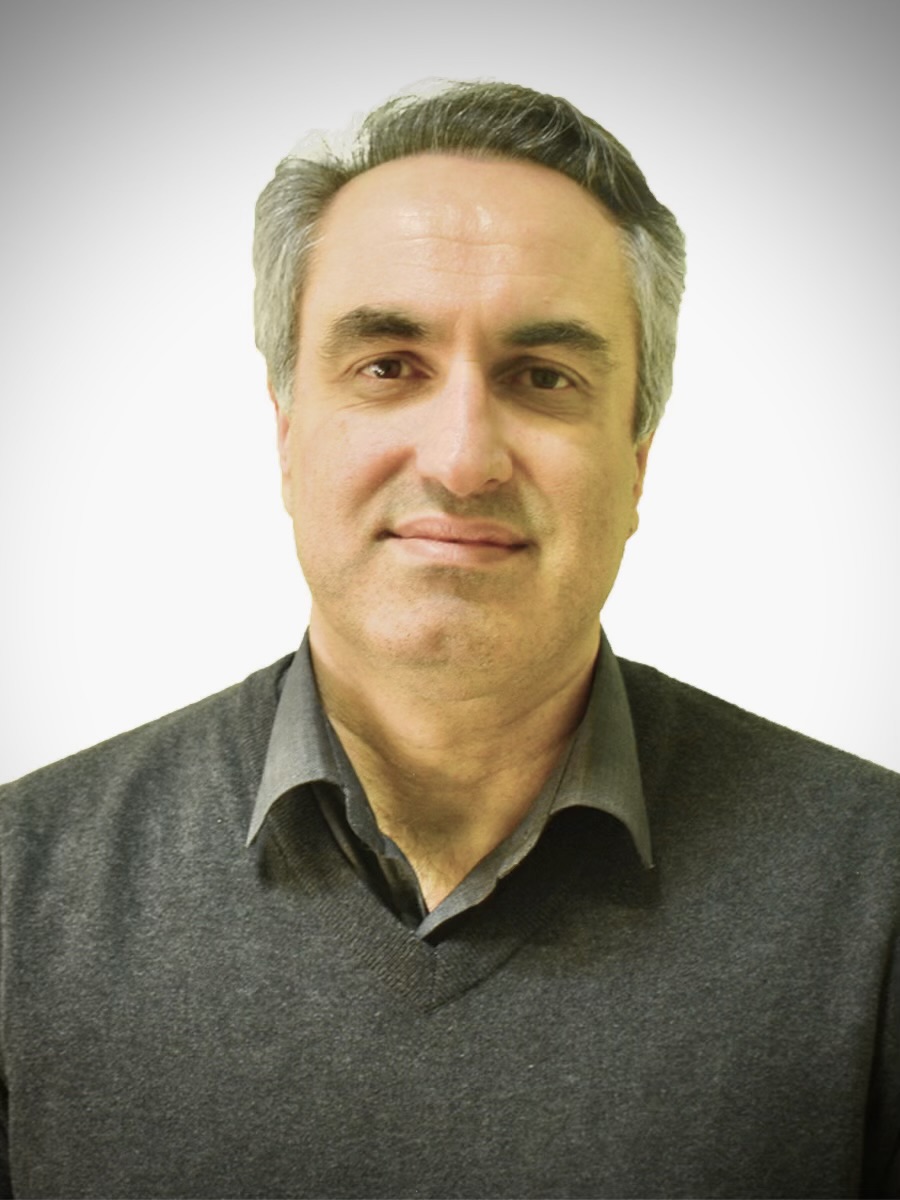 استاد دانشکدگان علوم و فناوری های میان رشته ای- دانشگاه تهرانسید مرتضی حسینیمهندسی علوم زیستی | نانوبیوتکنولوژیتلفن دفتر:  +98 (21)86093196پست الکترونیکی: hosseini_m@ut.ac.irتحصیلاتPh.D ,1384,شیمی تجزیه,تربیت مدرس
کارشناسی ارشد,1380,شیمی تجزیه,تهران
زمینههای تخصصیو حرفهایسوابق کاري و فعالیت های اجرایینماینده هیات اجرایی جذب-(از 1396)
معرفی بعنوان نماینده دانشکده در انتشارات دانشگاه-(از 1395)
فعالیت های علمیمقالات- A simple smartphone-assisted paper-based colorimetric biosensor for the detection of urea adulteration in milk based on an environment-friendly pH-sensitive nanocomposite. Shalileh Farzaneh, Sabahi Hossein, Golbashy Mohammad, Dadmehr Mehdi, Hosseini Morteza (2023)., ANALYTICA CHIMICA ACTA, 1284(103), 341935.

- Recent developments in DNA nanostructure-based biosensors for the detection of melamine adulteration in milk. Shalileh Farzaneh, Sabahi Hossein, Golbashy Mohammad, Dadmehr Mehdi, Hosseini Morteza (2023)., MICROCHEMICAL JOURNAL, 195(109), 109316.

- Sensing approaches toward detection of urea adulteration in milk. Shalileh Farzaneh, Sabahi Hossein, Dadmehr Mehdi, Hosseini Morteza (2023)., MICROCHEMICAL JOURNAL, 193(108), 108990.

- Boosting Electrochemiluminescence Immunoassay Sensitivity via Co–Pt Nanoparticles within a Ti3C2 MXene-Modified Single Electrode Electrochemical System on Raspberry Pi. Firozbakhtian Ali, Hosseini Morteza, Guan Yiran, Xuu Guobao (2023)., Analytical Chemistry, 95(40), 15110-15117.

- MicroRNA sensing using integrating DNA-functionalized hydrogels with aggregation-induced emission of silver nanoclusters. Ahmadi Sangachin Elnaz, Hosseini Morteza, Mohammadnejad Arough Javad (2023)., SENSORS AND ACTUATORS B-CHEMICAL, 390(X), 134012.

- A dual-targeting nanobiosensor for Gender Determination applying Signal Amplification Methods and integrating Fluorometric Gold and Silver Nanoclusters. Hosseini Morteza, Ebrahimi Hoseinzadeh Bahman, Bazzi Fatima, Ganjali Mohammadreza, Al Lawati Haider A. J. (2023)., MICROCHIMICA ACTA, 190(9).

- Fluorescence self-assembled DNA hydrogel for the determination of prostate specific antigen by aggregation induced emission. Ahmadi Elnaz, Mohammadnejad Arough Javad, Hosseini Morteza (2023)., SPECTROCHIMICA ACTA PART A-MOLECULAR AND BIOMOLECULAR SPECTROSCOPY, 303(x), 123234.

- Machine learning in analytical chemistry: From synthesis of nanostructures to their applications in luminescence sensing. Mousavizadegan Maryam, Firozbakhtian Ali, Hosseini Morteza, Juu Huangxian (2023)., TRAC-TRENDS IN ANALYTICAL CHEMISTRY, 167(167), 117216.

- Synthesis of cuttlebone/ carbon quantum dots/nickel oxide nanocomposite for visible light photodegradation of malachite green used for environmental remediation. Montazer Masoud, Bagheri Pebdeni Azam, Naghavi Sheikholeslami Mahsa, Dehghan Abkenar Shiva, Firozbakhtian Ali, Hosseini Morteza, Niculina Dragoi Elena (2023)., CHEMOSPHERE, 333(333), 138880.

- Biosensing using DNA-based structures integrated with nanosheets. Ahmadi Sangachin Elnaz, Bazzi Fatima, Xuu Guobao, Hosseini Morteza (2023)., MICROCHEMICAL JOURNAL, 191(191), 108779.

- An enzyme-free Ti3C2/Ni/Sm-LDH-based screen-printed-electrode for real-time sweat detection of glucose. Gilnezhad Javad, Firozbakhtian Ali, Hosseini Morteza, Adel Sadra, Xu u Guobao, Ganjali Mohammadreza (2023)., ANALYTICA CHIMICA ACTA, 1250(1250), 340981.

- Sensitive detection of H2O2 released from cancer cells with electrochemiluminescence sensor based on electrochemically prepared polypyrrole@Ce: Dy tungstate/polyluminol. Sobhani Ebtesam, Hosseini Morteza, Faridbod Farnoush, Ganjali Mohammadreza (2023)., JOURNAL OF ELECTROANALYTICAL CHEMISTRY, 932(932), 117244.

- Smartphone image analysis-based fluorescence detection of tetracycline using machine learning. Mousavizadegan Maryam, Hosseini Morteza, Sheikholeslami Mahsa, Hamidipanah Yalda, Ganjali Mohammadreza (2023)., FOOD CHEMISTRY, 403(403), 134364.

- The integration of hybridization chain reaction (HCR) with fluorogenic silver nanoclusters (AgNCs) in an aggregation induced emission (AIE)-based nanosensor for sex determination and its forensic application. Bazzi Fatima, Ebrahimi Hoseinzadeh Bahman, Ahmadi Elnaz, Hosseini Morteza (2023)., MICROCHEMICAL JOURNAL, 185(185), 108188.

- Application of Ti3C2(OH)2 MXene Nanosheets as a Potential Adsorbent and Photocatalyst for Degradation of Organic Dye in Aqueous Media. Hassani Batool, Dehghan Abkenar Shiva, Gilnezhad Javad, Ganjali Mohammadreza, Hosseini Morteza (2023)., Pollution, 9(2).

- Advances in Potentiometric Biosensors for Foodborne Bacterial Detection. Rabiei Mohamad reza, Rezayan Ali Hossein, Elyor Berdimurodov, Hosseini Morteza (2023)., ANALYTICAL AND BIOANALYTICAL CHEMISTRYRY, 15(1), 57.

- Three‐Dimensional Graphene Network Decorated with Bimetallic Cerium/Copper Oxide Nanoparticles for Non‐Enzymatic Diagnosis of Phenylketonuria. Rezaie Maryam, Nemati Fatemeh, Firozbakhtian Ali, Tabesh Hadi, Ganjali Mohammadreza, Hosseini Morteza (2022)., ChemistrySelect, 7(48).

- Recent trends and advancements in electrochemiluminescence biosensors for human virus detection. Sobhani E, salehnia foad, XU G, Hamidipanah Yalda, Arshian Sh, Firoozbakhtian A, Hosseini Morteza, Ganjali Mohammadreza, Hanif S (2022)., TRAC-TRENDS IN ANALYTICAL CHEMISTRY, 157(-), 116727.

- Detection of COVID-19: A Smartphone-Based Machine-Learning-Assisted ECL Immunoassay Approach with the Ability of RT-PCR CT Value Prediction. Firozbakhtian Ali, Hosseini Morteza, Sheikholeslami Mahsa, Salehnia Foad, Xu. Guobao, Rabbani Hodjatallah, Sobhani Ebtesam (2022)., Analytical Chemistry, 11(11).

- Fabrication and evaluation of optical nanobiosensor based on localized surface plasmon resonance (LSPR) of gold nanorod for detection of CRP. Hosseinniya Sam, Rezayan Ali Hossein, Qasemi Forogh, Malekmohamadi Marjan, Taheri Ramazanali, Hosseini Morteza, Alvandi Hale (2022)., ANALYTICA CHIMICA ACTA, 1237(2023), 340580.

- A new ratiometric fluorescent detection of Glucose-6-phosphate dehydrogenase enzyme based on dually emitting carbon dots and silver nanoparticles. Behzadifar Shakila, Bagheri pedini Azam, Hosseini Morteza, Mohammadnejad Arough Javad (2022)., MICROCHEMICAL JOURNAL, 182(x), 107947.

- Sensitive colorimetric aptasensor based on peroxidase-like activity of ZrPr-MOF to detect Salmonella Typhimurium in water and milk. Mirsadoughi Ensiyeh, Bagheri Pebdeni Azam, Hosseini Morteza (2022)., FOOD CONTROL, 44(44), 109500.

- The synthesis of Pt doped WO3 nanosheets and application on colorimetric detection of cysteine by naked eye using response surface methodology for optimization. Alaei Aida, Hosseini Morteza, Nemati Fatemeh, Karimi-Maleh Hassan (2022)., ENVIRONMENTAL RESEARCH, 212(212), 113246.

- Turn-on electrochemiluminescence sensing of melatonin based on graphitic carbon nitride nanosheets. Hosseini Morteza, Hashemian Elahe, salehnia foad, Ganjali Mohammadreza (2022)., JOURNAL OF ELECTROANALYTICAL CHEMISTRY, 921(-), 116593.

- Sensitive colorimetric detection of miRNA-155 via G-quadruplex DNAzyme decorated spherical nucleic acid. Shahsavar Kosar, Hosseini Morteza, Shokri Ehsan (2022)., MICROCHIMICA ACTA, 189(9).

- Comprehensive review on the electrochemical biosensors of different breast cancer biomarkers. M.Mostafa Islam, Tian Ye, Anjum Saima, Hanif Saima, Hosseini Morteza, Lou Baohua, Xu. Guobao (2022)., SENSORS AND ACTUATORS B-CHEMICAL, 365(360), 131944.

- Smart fluorescence aptasensor using nanofiber functionalized with carbon quantum dot for specific detection of pathogenic bacteria in the wound. Bagheri Pebdeni Azam, Hosseini Morteza, Barkhordari Javad (2022)., TALANTA, 246(15), 123454.

- Rapid and ultrasensitive detection of biomarkers in biofluids by molecular electromechanical system without amplification Comment. LIU Hong-Zhan, Hosseini Morteza, XU 1 Guo-Bao (2022)., CHINESE JOURNAL OF ANALYTICAL CHEMISTRY, 50(10).

- Single-electrode electrochemical system based on tris(1,10-phenanthroline)ruthenium modified carbon nanotube/graphene film electrode for visual electrochemiluminescence analysis. Du. Fangxin, Dong Zhiyong, Liu Fangshuo, Anjum Saima, Hosseini Morteza, Xu. Guobao (2022)., ELECTROCHIMICA ACTA, 420(420), 140431.

- Peroxidase Effect of Ce (WO ) Nanoparticles to Detection of Glucose as a Colorimetric Sensor. Alaei Aida, Hosseini Morteza, Shokri Ehsan, Ganjali Mohammadreza (2022)., ChemistrySelect, 7(23).

- Recent advances in optical biosensors for specific detection of E. coli bacteria in food and water. Bagheri Pebdeni Azam, Roshani Amirreza, Mirsadoughi Ensiyeh, Behzadifar Shakila, Hosseini Morteza (2022)., FOOD CONTROL, 135(1), 108822.

- Multiplex Detection of Antibiotic Residues in Milk: Application of MCR-ALS on Excitation–Emission Matrix Fluorescence (EEMF) Data Sets. Sheikholeslami Mahsa, Hamidipanah Yalda, Salehnia Foad, Arshian Sh, Hosseini Morteza, Ganjali Mohammadreza (2022)., Analytical Chemistry, 94(16), 6206-6215.

- Fluorescence turn-on detection of miRNA-155 based on hybrid Ce-MOF/ PtNPs /graphene oxide serving as fluorescence quencher. Nemati Fatemeh, Hosseini Morteza (2022)., JOURNAL OF PHOTOCHEMISTRY AND PHOTOBIOLOGY A-CHEMISTRY, 429(6), 113943.

- Turn –on FRET-based cysteine sensor by sulfur-doped carbon dots and Au nanoparticles decorated WS2 nanosheet. Mirsadoughi Ensiyeh, Nemati Fatemeh, Oroojalian Fatemeh, Hosseini Morteza (2022)., SPECTROCHIMICA ACTA PART A-MOLECULAR AND BIOMOLECULAR SPECTROSCOPY, 272(5), 120903.

- A novel DNA/hemin complex with enzyme-like activity selected from a hairpin DNAs library at zero H2O2 concentration. Shokri Ehsan, Hosseini Morteza, Naderi Boldaji Mahboubeh, Shahsavar Kosar, Amiri-Sadeghan Amir, Nassiri N, Bahmani Amin, Ganjali Mohammadreza, Saboury Ali Akbar (2022)., MOLECULAR CATALYSIS, 519(5), 112156.

- Cerium functionalized graphene nano-structures and their applications; A review. Nemati Fatemeh, Rezaie Maryam, Tabesh Hadi, Eid Kamel, Xu Guobao, Ganjali Mohammadreza, Hosseini Morteza, Karaman Ceren, Erk Nevin, Show Pau-Loke, Zare Najme, Karimi-Maleh Hassan (2022)., ENVIRONMENTAL RESEARCH, 208(5), 112685.

- A new colorimetric assay for sensitive detection of glucose-6-phosphate dehydrogenase deficiency based on silver nanoparticles. Behzadifar Shakila, Hosseini Morteza, Mohammadnejad Arough Javad, Asiabanha Majid (2021)., NANOTECHNOLOGY, 33(33).

- Sensitive detection of S. Aureus using aptamer- and vancomycin -copper nanoclusters as dual recognition strategy. Bagheri Pebdeni Azam, Mousavizadegan Maryam, Hosseini Morteza (2021)., FOOD CHEMISTRY, 361(361), 130137.

- Recent Advances in Electrochemiluminescence Sensors for Hg2+ Ion Detection: A Review. Nemati Zahra, Hosseini Morteza (2021)., Analytical & Bioanalytical Electrochemistry, 13(2).

- A ratiometric fluorescence and colorimetric dual-mode assay for miRNA-155 based on Ce-decorated boron nitride nanosheets. Nemati Fatemeh, Hosseini Morteza (2021)., MICROCHEMICAL JOURNAL, 168(168), 106346.

- Enzyme Free Electrochemiluminescence Sensor of Histamine Based on Graphite‐carbon Nitride Nanosheets. MESGARI FAZELEH, [] [], Salehnia Foad, Hosseini Morteza, Ganjali Mohammadreza (2021)., ELECTROANALYSIS, 33(33).

- Green Synthesis of Carbon Quantum Dots Doped on Nickel Oxide Nanoparticles as Recyclable Visible Light Photocatalysts for Enhanced Degradation of Malachite Green. Bagheri Pebdeni Azam, Ahmed Khurshid Chrow, Dehghan Abkenar Shiva, Hosseini Morteza (2021)., ChemistrySelect, 1(1).

- Colorimetric biosensor for phenylalanine detection based on a paper using gold nanoparticles for phenylketonuria diagnosis. Jafari Pouria, Mohammad Beigi Sepideh, yousefi farzad, Aghabalazadeh S, Mousavizadegan Maryam, Hosseini Morteza, Hosseinkhani saman, Ganjali Mohammadreza (2021)., MICROCHEMICAL JOURNAL, 163(-), 105909.

- New insight into G-quadruplexes; diagnosis application in cancer. Shahsavar mistani Kosar, Hosseini Morteza, Shokri Ehsan, Xuu Guobao (2021)., ANALYTICAL BIOCHEMISTRY, 1(2).

- Sensitive colorimetric aptasensor based on gC 3 N 4@ Cu 2 O composites for detection of Salmonella typhimurium in food and water. Tarokh Afrooz, Bagheri Pebdeni Azam, Othman Hazha Omar, Salehnia Foad, Hosseini Morteza (2021)., MICROCHIMICA ACTA, 87(188).

- Fluorimetric detection of methylated DNA of Sept9 promoter by silver nanoclusters at intrastrand 6C-loop. Sadeghan Amir, Soltaninejad Hossein, Dadmehr Mehdi, Hamidieh Amir Ali, Asadollahi M A, Hosseini Morteza, Ganjali Mohammadreza, Hosseinkhani Saman (2021)., SPECTROCHIMICA ACTA PART A-MOLECULAR AND BIOMOLECULAR SPECTROSCOPY, 247(2021), 119081.

- A fluorescent aptasensor based on copper nanoclusters for optical detection of CD44 exon v10, an important isoform in metastatic breast cancer. Bahmani Amin, Shokri Ehsan, Hosseini Morteza, Hosseinkhani Saman (2021)., ANALYTICAL METHODS, 13(34), 3837-3844.

- Fast and selective whole cell detection of Staphylococcus aureus bacteria in food samples by paper based colorimetric nanobiosensor using peroxidase-like catalytic activity of DNA-Au/Pt bimetallic nanoclusters. Bagheri Pebdeni Azam, Hosseini Morteza (2020)., MICROCHEMICAL JOURNAL, 159(159), 105475.

- A fluorescence-readout method for miRNA-155 detection with double-hairpin molecular beacon based on quadruplex DNA structure. Shahsavar K, Shokri Ehsan, Hosseini Morteza (2020)., MICROCHEMICAL JOURNAL, 158(158), 105277.

- New anti-corrosion inhibitor (3ar,6ar)-3a,6a-di-p-tolyltetrahydroimidazo[4,5-d]imidazole-2,5(1 h,3h)-dithione for carbon steel in 1 M HCl medium: gravimetric, electrochemical, surface and quantum chemical analyses. Berdimurodov Elyor, Kholikov Abduvali, Akbarov Khamdam, Xu Guobao, M. Abdullah Aboubakr, M. Abdullah Aboubakr, Hosseini Morteza (2020)., Arabian Journal of Chemistry, 10(13).

- Magnetic beads modified with Pt/Pd nanoparticle and aptamer as a catalytic nano-bioprobe in combination with loop mediated isothermal amplification for the on-site detection of Salmonella Typhimurium in food and fecal samples. Dehghani Zahra, Nguyen Trieu, Golabi Mohsen, Hosseini Morteza, Rezayan Ali Hossein, Mohammadnejad Arough Javad, Wolff Anders, Vinayaka Aaydha (2020)., FOOD CONTROL, 121(107664), 107664.

- Virus-directed synthesis of emitting copper nanoclusters as an approach to simple tracer preparation for the detection of Citrus Tristeza Virus through the fluorescence anisotropy immunoassay. Shokri Ehsan, Hosseini Morteza, Bahmani Amin, Sadeghan Amir, Nasiri Najmeh, Hosseinkhani Saman (2020)., SENSORS AND ACTUATORS B-CHEMICAL, 321(321), 128634.

- Fluorescence immunoassay based on nitrogen doped carbon dots for the detection of human nuclear matrix protein NMP22 as biomarker for early stage diagnosis of bladder cancer. Othman Hazha Omar, Salehnia Foad, Hosseini Morteza, Hassan Rebwar, Faizullah Azad, Ganjali Mohammadreza (2020)., MICROCHEMICAL JOURNAL, 157(157).

- Paper-based chemiluminescence and colorimetric detection of cytochrome c by cobalt hydroxide decorated mesoporous carbon. MESGARI FAZELEH, Mohammad Beigi Sepideh, Fakhri Neda, Hosseini Morteza, Aghazadeh Mustafa, Ganjali Mohammadreza (2020)., MICROCHEMICAL JOURNAL, 157(157), 104991.

- Electrochemiluminescence Sensors based on Lanthanide Nanomaterials as Modifiers. Mohammad Beigi Sepideh, Mesgari Fazeleh, Hosseini Morteza, Dastan Davoud, Xuu Guobao (2020)., Current Analytical Chemistry, 16(17).

- A highly sensitive fluorescent immunosensor for sensitive detection of nuclear matrix protein 22 as biomarker for early stage diagnosis of bladder cancer. Othman HO, Salehnia Foad, Fakhri N, Hassan R, Hosseini Morteza, Faizullah A, Ganjali Mohammadreza, Aghamir SMK (2020)., RSC Advances, 10(48), 28865-28871.

- Fluorescent Turn-on Aptasensor of Staphylococcus aureus Based on the FRET Between Green Carbon Quantum Dot and Gold Nanoparticle. Bagheri Pebdeni Azam, Hosseini Morteza, Ganjali Mohammadreza (2020)., Food Analytical Methods, 13(11), 2070-2079.

- Synthesis of Magnetic Silk Nanostructures with Peroxidase- Like Activity as an Approach for the Detection of Glucose. Mousavizadegan Maryam, Azimzadeh Asiabi Pegah, Hosseini Morteza, Khobi Mehdi (2020)., ChemistrySelect, 5(5).

- A novel dual-mode and label-free aptasensor based methodology for breast cancer tissue marker targeting. Borghei Yasaman Sadat, Hosseini Morteza, Ganjali Mohammadreza, Hosseinkhani Saman (2020)., SENSORS AND ACTUATORS B-CHEMICAL, 315(315).

- A sensitive signal-on electrochemiluminescence sensor based on a nanocomposite of polypyrrole-Gd2O3 for the determination of L-cysteine in biological fluids. Karimi A, Husain SW, Hosseini Morteza, Aberomonad Azar P, Ganjali Mohammadreza (2020)., MICROCHIMICA ACTA, 187(7).

- Detection of Clindamycin in Pharmaceutical Products using an Electrochemiluminescence Electrode based on a Composite of Ru (bpy) 3²+, Eu2O3 Nanoparticle and Chitosan. Mohhamadi Sepideh, MESGARI FAZELEH, Hosseini Morteza (2020)., Analytical & Bioanalytical Electrochemistry, 12(5).

- An Ultrasensitive ECL Sensor Based on Conducting Polymer/Electrochemically Reduced Graphene Oxide for Non‐Enzymatic  Detection in Biological Samples. Sobhani Ebtesam, Faridbod Farnoush, Hosseini Morteza, Ganjali Mohammadreza (2020)., ChemistrySelect, 5(17), 5330-5336.

- A label-free luminescent light switching system for miRNA detection basedon two color quantum dots. Borghei Yasaman Sadat, Hosseini Morteza, Ganjali Mohammadreza (2020)., JOURNAL OF PHOTOCHEMISTRY AND PHOTOBIOLOGY A-CHEMISTRY, 391(391).

- Improved Performance for Acyclovir Sensing in the Presence of Deep Eutectic Solvent and Nanostructures and Polymer. Hamtak Maryam, Fotouhi L, Hosseini Morteza, syed Dorraji parisa (2020)., IEEE SENSORS JOURNAL, 20(2).

- One-pot biosynthesis of CdS quantum dots through in vitro regeneration of hairy roots of Rhaphanus sativus L. And their apoptosis effect on MCF-7 and AGS cancerous human cell lines. Gholami Zahra, Dadmehr Mehdi, Babaeian Jelodar Nadali, Hosseini Morteza, Oroojalian Fatemeh, Pakdin Ali (2020)., Materials Research Express, 7(1).

- Efficient removal of Malachite Green from aqueous solution by adsorption on carbon nanotubes modified with ZnFe2O4 nanoparticles. دهقان آبکنار شیوا, Hassan Nezhad Mashkeleh Morassa, Hosseini Morteza, Ganjali Mohammadreza (2020)., JOURNAL OF THE SERBIAN CHEMICAL SOCIETY, 84(7), 701-712.

- Application of Copper Vanadate Nanoparticles   for Removal of Methylene Blue from Aqueous Solution:  Kinetics, Equilibrium and Thermodynamic Studies.  شیوا دهقان ابکنار, Ganjali Mohammadreza, Hosseini Morteza, Sadeghpour M (2019)., IRANIAN JOURNAL OF CHEMISTRY & CHEMICAL ENGINEERING-INTERNATIONAL ENGLISH EDITION, 83(6).

- Paper based colorimetric detection of miRNA-21 using Ag/Pt nanoclusters. Fakhri Neda, Dadmehr Mahdi, Hosseini Morteza, Sabahi Hossein, Ganjali Mohammadreza (2019)., SPECTROCHIMICA ACTA PART A-MOLECULAR AND BIOMOLECULAR SPECTROSCOPY, 3(50), 117529.

- Whole cell FRET immunosensor based on graphene oxide and graphene dot for Campylobacter jejuni detection. Dehghani Zahra, Mohammadnejad Arough Javad, Hosseini Morteza, Bakhshi B., Rezayan Ali Hossein (2019)., FOOD CHEMISTRY, 309(309).

- New Colorimetric DNA Sensor for Detection of Campylobacter jejuni in Milk Sample Based on Peroxidase‐Like Activity of Gold/Platinium Nanocluster. Dehghani Zahra, Hosseini Morteza, Mohammadnejad Arough Javad, Ganjali Mohammadreza (2019)., ChemistrySelect, 4(40), 11687-11692.

- A Colorimetric Sensor for Dopamine Detection Based on Peroxidase-like Activity of Ce2(MoO4)3 Nanoplates. Rahimi Mohammad, Hosseini Morteza, Ganjali Mohammadreza, Homayoun Keihan Amir (2019)., Current Pharmaceutical Analysis, 15(3).

- Enhanced electrochemiluminescence of Ru(bpy)32+ by Sm2O3 nanoparticles decorated graphitic carbon nitride nano-sheets for pyridoxine analysis. MESGARI FAZELEH, Mohammad beigi S, Salehnia Foad, Hosseini Morteza, Ganjali Mohammadreza (2019)., INORGANIC CHEMISTRY COMMUNICATIONS, 106(-), 240-247.

- Discrimination of methylated and nonmethylated region of a colorectal cancer related promoter using fluorescence enhancement of gold nanocluster at intrastrand of a 9C-loop. Soltaninejad Hossein, اسداله فردی غلامرضا, Sadeghan Amir, Hosseinkhani Saman, Hosseini Morteza, Ganjali Mohammadreza (2019)., METHODS AND APPLICATIONS IN FLUORESCENCE, 6(4).

- طراحی و سنتز نانوخوشههای نقره بر پایه داربست microRNA- در تشخیص 103 DNA. احمدی الناز, برقعی یاسمن سادات, حسینی سید مرتضی (1398)., زیست فناوری – دانشگاه تربیت مدرس, 10(2).

- Electrochemical Sensor Based on Carbon Nanotubes Decorated with ZnFe2O4 Nanoparticles Incorporated Carbon Paste Electrode for Determination of Metoclopramide and Indomethacin. Hassan Nezhad Mashkeleh Morassa, Hosseini Morteza, Ganjali Mohammadreza, Arvand Majid (2019)., ChemistrySelect, 4(25).

- Application of intercalating molecules in detection of methylated DNA in the presence of silver ions. Soltaninejad Hossein, Hosseinkhani Saman, Sadeghan Amir, Asadollahi Masoud, Hosseini Morteza, Ganjali Mohammadreza (2019)., METHODS AND APPLICATIONS IN FLUORESCENCE, 7(3).

- Enhanced peroxidase-like activity of platinum nanoparticles decorated on nickel- and nitrogen-doped graphene nanotubes: colorimetric detection of glucose. Fakhri N, Salehnia Foad, Mohammad beigi S, Aghabalazadeh S, Hosseini Morteza, Ganjali Mohammadreza (2019)., MICROCHIMICA ACTA, 186(6).

- Evaluation of Versatile Peroxidase’s Activity and Conformation in the Presence of a Hydrated Urea Based Deep Eutectic Solvent. Mamashli F.., Badraghi J.., Delavari B.., Sabbaghian M.., Hosseini Morteza, Saboury Ali Akbar (2019)., JOURNAL OF SOLUTION CHEMISTRY, 48(1), 689-701.

- A new colorimetric assay for amylase based on starch-supported Cu/Au nanocluster peroxidase-like activity. Dehghani Zahra, Mohammadnejad Arough Javad, Hosseini Morteza (2019)., ANALYTICAL AND BIOANALYTICAL CHEMISTRYRY, 411(411).

- A New Eye Dual-readout Method for MiRNA Detection based on Dissolution of Gold nanoparticles via LSPR by CdTe QDs Photoinduction. Borghei Yasaman Sadat, Hosseini Morteza (2019)., Scientific Reports, 5453(5453), 1.

- Efficient removal of methylene blue from aqueous solution by adsorption on cerium vanadate nanoparticles. دهقان آبکنار شیوا, Hosseini Morteza, Sadeghpour Karimi Meisam, Ganjali Mohammadreza (2019)., Pollution, 5(2), 339-349.

- A fluorescence nanobiosensor for detection of Campylobacter jejuni DNA in milk based on Au/Ag bimetallic nanoclusters. Dehghani Zahra, Hosseini Morteza, Mohammadnejad Arough Javad (2019)., Journal of Food Measurement and Characterization, x(x), x.

- A colorimetric paper sensor for citrate as biomarker for early stage detection of prostate cancer based on peroxidase-like activity of cysteine-capped gold nanoclusters. Abarghouie Sh, Fakhri N, Borghei Yasaman Sadat, Hosseini Morteza, Ganjali Mohammadreza (2019)., SPECTROCHIMICA ACTA PART A-MOLECULAR AND BIOMOLECULAR SPECTROSCOPY, 210(-), 251-259.

- Sensitive detection of methylated DNA and methyltransferase activity based on the lighting up of FAM-labeled DNA quenched fluorescence by gold nanoparticles. Karimi Mohammad Ali, Dadmehr Mehdi, Hosseini Morteza, Kroujdehi Behnaz, Oroojalian Fatemeh (2019)., RSC Advances, 9(9), 12063.

- A fluorometric study on the effect of DNA methylation on DNA interaction with graphene quantum dots. Rafiei Samaneh, Dadmehr Mehdi, Hosseini Morteza, Ahmadzade Kermani H.., Ganjali Mohammadreza (2019)., METHODS AND APPLICATIONS IN FLUORESCENCE, 7(2), 025001.

- Novel colorimetric sensor based on peroxidase-like activity of chitosan-stabilized Au/Pt nanoclusters for trace lead. Dehghani Zahra, Hosseini Morteza, Mohammadnejad Arough Javad, Ganjali Mohammadreza (2019)., ANALYTICAL METHODS, 11(5), 684-690.

- A graphitic carbon nitride (g-C3N4/Fe3O4) nanocomposite: an efficient electrode material for the electrochemical determination of tramadol in human biological fluids. Hassannezhad M, Hosseini Morteza, Ganjali Mohammadreza, Arvand Majid (2019)., ANALYTICAL METHODS, 11(15), 2064-2071.

- An enhancement of luminol chemiluminescence by cobalt hydroxide decorated porous graphene and its application in glucose analysis. Mohammad Beigi Sepideh, MESGARI FAZELEH, Hosseini Morteza, Aghazadeh Mustafa, Ganjali Mohammadreza (2019)., ANALYTICAL METHODS, 11(10), 1346-1352.

- A unique FRET approach toward detection of single-base mismatch DNA in BRCA1 gene. Borghei Yasaman Sadat, Hosseini Morteza, Ganjali Mohammadreza, Ju H (2018)., Materials Science and Engineering: C, 97(-), 406-411.

- Fluorescence enhancement of silver nanocluster at intrastrand of a 12C-loop in presence of methylated region of sept 9 promoter. Sadeghan Amir, Soltaninejad Hossein, Hosseinkhani Saman, Hosseini Morteza, Ganjali Mohammadreza, Asadollahi M.a (2018)., ANALYTICA CHIMICA ACTA, 1038(-), 157-165.

- A biophysical study on the mechanism of interactions of DOX or PTX with α-lactalbumin as a delivery carrier. Delavari Behdad, Mamashli Fatemeh, Bigdeli Bahareh, Poursoleiman Atefeh, Karami Leila, Zolmajd-haghighi Zahra, Ghasemi Atiyeh, Samaei-daryan Samaneh, Hosseini Morteza,  Thomas Haertlé, Muronetz V. I., Halskau Uyvind, Moosavi Movahhedi Ali Akbar, Golyaei Bahram, Rezayan Ali Hossein, Saboury Ali Akbar (2018)., Scientific Reports, 8(1), 1.

- A new electrochemiluminescence biosensor for the detection of glucose based on polypyrrole/ polyluminol/Ni(OH)2–C3N4/glucose oxidasemodified graphite electrode. Hamtak Maryam, Hosseini Morteza, Fotouhi Lida, Aghazadeh Mustafa (2018)., ANALYTICAL METHODS, 10(10), 5723.

- Oxidase-like Catalytic activity of Cys-AuNCs upon visible light irradiation and its application for visual miRNA detection. Borghei Yasaman Sadat, Hosseini Morteza, Ganjali Mohammadreza (2018)., SENSORS AND ACTUATORS B-CHEMICAL, 273(-), 1618-1626.

- Intercalation technique can turn pomegranate industrial waste into a valuable by-product. Baluchi Mohammadreza, Sabahi Hossein, Aminiyan Heshmatollah, Hosseini Morteza (2018)., LWT-FOOD SCIENCE AND TECHNOLOGY, 98(98), 99-105.

- Improvement of versatile peroxidase activity and stability by a cholinium-based ionic liquid. Mamashli F.., Badraghi J.., Delavari B.., LANJANIAN HOSSEIN, Sabbaghian Marjan, Hosseini Morteza, Saboury Ali Akbar (2018)., JOURNAL OF MOLECULAR LIQUIDS, 272(1), 597-608.

- An approach toward miRNA detection via different thermo-responsive aggregation/disaggregation of CdTe quantum dots. Borghei Yasaman Sadat, Hosseini Morteza (2018)., RSC Advances, 8(8), 30148.

- Colorimetric aptasensor for Campylobacter jejuni cells by exploiting the peroxidase like activity of Au@Pd nanoparticles. Dehghani Zahra, Hosseini Morteza, Mohammadnejad Arough Javad, Bakhshi B., Rezayan Ali Hossein (2018)., MICROCHIMICA ACTA, 185(10), 448-453.

- Visual detection of miRNA using peroxidase-like catalytic activity of DNA-CuNCs and methylene blue as indicator. Borghei Yasaman Sadat, Hosseini Morteza, Ganjali Mohammadreza (2018)., CLINICA CHIMICA ACTA, 483(2018 August), 119-125.

- Synthesis of magnetic gold mesoporous silica nanoparticles core shell for cellulase enzyme immobilization: Improvement of enzymatic activity and thermal stability. Poorakbar Elahe, Shafiee Abbas, Saboury Ali Akbar, Lame Rada Behzad, Khoshnevisan K, Ma'mani Leila, Derakhshankhah H.., Ganjali Mohammadreza, Hosseini Morteza (2018)., PROCESS BIOCHEMISTRY, 71(71), 1359.

- Sensitive Nonenzymatic Electrochemiluminescence Determination of Hydrogen Peroxide in Dental Products using a Polypyrrole/Polyluminol/Titanium Dioxide Nanocomposite. Hamtak Maryam, Fotouhi L, Hosseini Morteza, Ganjali Mohammadreza (2018)., ANALYTICAL LETTERS, 52(4), 633-648.

- Ratiometric fluorescence biosensor based on DNA/miRNA duplex@CdTe QDs and oxidized luminol as a fluorophore for miRNA detection. Borghei Yasaman Sadat, Hosseini Morteza (2018)., JOURNAL OF LUMINESCENCE, 204(294), 16.

- A colorimetric assay of DNA methyltransferase activity based on peroxidase mimicking of DNA template Ag/Pt bimetallic nanoclusters. Ahmadzade Kermani H.., Hosseini Morteza, Miti A, Dadmehr Mehdi, Zuccheri G, Hosseinkhani Saman, Ganjali Mohammadreza (2018)., ANALYTICAL AND BIOANALYTICAL CHEMISTRYRY, 410(20), 4943-4952.

- Fluorescent turn on sensing of Caffeine in food sample based on sulfur-doped carbon quantum dots and optimization of process parameters through response surface methodology. Nemati Fateme, Hosseini Morteza, Zare-Dorabei Rouholah, Salehnia Foad, Ganjali Mohammadreza (2018)., SENSORS AND ACTUATORS B-CHEMICAL, 273(November), 25-34.

- Colorimetric and energy transfer based fluorometric turn-on method for determination of microRNA using silver nanoclusters and gold nanoparticles. Borghei Yasaman Sadat, Hosseini Morteza, Ganjali Mohammadreza, Ju H (2018)., MICROCHIMICA ACTA, 185(6), 286.

- Rapid and sensitive detection of hydrogen peroxide in milk by Enzyme-free electrochemiluminescence sensor based on a polypyrrole-cerium oxide nanocomposite. Karimi A, Husain S.w, Hosseini Morteza, Aberoomand Azar P, Ganjali Mohammadreza (2018)., SENSORS AND ACTUATORS B-CHEMICAL, 271(16May), 90-96.

- A selective colorimetric and fluorescence chemosensing sensor for Cr3+ based on a rhodamine base derivative. Hosseini Morteza, Khobi Mehdi, Tarasi Roghayeh, Ganjali Mohammadreza (2018)., RESEARCH ON CHEMICAL INTERMEDIATES, 0(0), 0.

- Sensitive recognition of ethion in food samples using turn-on fluorescence N and S co-doped graphene quantum dots. Nemati Fateme, Hosseini Morteza, Zare-dorabe Rouholah, Ganjali Mohammadreza (2018)., ANALYTICAL METHODS, 0(0), 0.

- Early detection of cell apoptosis by a cytochrome C label-Free electrochemiluminescence aptasensor. Karimi Pur Mohammad Reza, Hosseini Morteza, Faridbod Farnoush, Ganjali Mohammadreza, Hossein Khani Saman (2018)., SENSORS AND ACTUATORS B-CHEMICAL, 257(-), 87-95.

- Electrochemiluminescence Analysis of Levodopa using Luminol at MWCNT-Modified Electrode. Mirzanasiri Nooshin, Hosseini Morteza, Larijani Bagher, Rashedi Hamid (2018)., Analytical & Bioanalytical Electrochemistry, 10(1), 147.

- Naked-eye detection of potassium ions in a novel gold nanoparticle aggregation-based aptasensor. Naderi Mahbube, Hosseini Morteza, Ganjali Mohammadreza (2018)., SPECTROCHIMICA ACTA PART A-MOLECULAR AND BIOMOLECULAR SPECTROSCOPY, 195(195), 75-83.

- Fluorescence turn-on sensing of thiamine based on Arginine – functionalized graphene quantum dots (Arg-GQDs): Central composite design for process optimization. Nemati Fateme, Zare-dorabe Rouholah, Hosseini Morteza, Ganjali Mohammadreza (2018)., SENSORS AND ACTUATORS B-CHEMICAL, 255(255), 2078-2085.

- Recent advances in biosensor technology in assessment of early diabetes biomarkers. Salek-maghsoudi Armin, Vakhshiteh F, Torabi Raheleh, Hassani Sh, Ganjali Mohammadreza, Norouzi Parviz, Hosseini Morteza, Abdollahi Mohammad (2018)., BIOSENSORS & BIOELECTRONICS, 99(-), 122-135.

- A novel BRCA1 gene deletion detection in human breast carcinoma MCF-7 cells through FRET between quantum dots and silver nanoclusters. Borghei Yasaman Sadat, Hosseini Morteza, Ganjali Mohammadreza, Hossein Khani Saman (2018)., JOURNAL OF PHARMACEUTICAL AND BIOMEDICAL ANALYSIS, 152(152), 81-88.

- Aptamer-based colorimetric determination of Pb2+ using a paper-based microfluidic platform. Fakhri Neda, Hosseini Morteza, Tavakoli Omid (2018)., ANALYTICAL METHODS, 10(36), 4438-4444.

- Enhanced electrochemiluminescence of luminol by an in situ silver nanoparticle-decorated graphene dot for glucose analysis. Salehnia Foad, Hosseini Morteza, Ganjali Mohammadreza (2018)., ANALYTICAL METHODS, 10(5), 508-514.

- Sensitive Determination of Acyclovir in Biological and Pharmaceutical Samples Based on Polymeric Film Decorated with Nanomaterials on Nanoporous Glassy Carbon Electrode. Hamtak Maryam, Fotouhi Lida, Hosseini Morteza, Dorraj Parisa (2018)., JOURNAL OF THE ELECTROCHEMICAL SOCIETY, 165(13), B632-B637.

- FRET- based immunoassay using CdTe and AuNPs for the detection of OmpW antigen of  Vibrio cholerae. Bagdeli Samira, Rezayan Ali Hossein, Taheri Ramazanali, Kamal Mahdi, Hosseini Morteza (2017)., JOURNAL OF LUMINESCENCE, 192(192), 932-939.

- Fabrication and Verification of Conjugated AuNP-Antibody Nanoprobe for Sensitivity Improvement in Electrochemical Biosensors. Khashayar Patrishia, Amoabediny Ghassem, Larijani Bagher, Hosseini Morteza, Vanfleteren Jan (2017)., Scientific Reports, 7(1), 1-8.

- Detection of large deletion in human BRCA1 gene in human breast carcinoma MCF-7 cells by using DNA-Silver Nanoclusters. Borghei Yasaman Sadat, Hosseini Morteza, Ganjali Mohammadreza (2017)., METHODS AND APPLICATIONS IN FLUORESCENCE, 1(1), 1-5.

- Detection of hydrogen peroxide and glucose by using Tb 2 (MoO 4 ) 3  nanoplates as peroxidase mimics. Rshimi Nasrabadi Mehdi, Mizani Farhang, Hosseini Morteza, Homayoun Keihan Amir, Ganjali Mohammadreza (2017)., SPECTROCHIMICA ACTA PART A-MOLECULAR AND BIOMOLECULAR SPECTROSCOPY, 186(186), 82-88.

- Synthesis of Fluorescent Cysteine-gold Nano-clusters (Cys-Au-NCs) and their Application as Nano-biosensors for the Determination of Cysteine. Borghei Yasaman Sadat, Hosseini Morteza, Ganjali Mohammadreza (2017)., Current Nanoscience, 13(6), 610-615.

- Fluorometric determination of microRNA via FRET between silver nanoclusters and CdTe quantum dots. Borghei Yasaman Sadat, Hosseini Morteza, Ganjali Mohammadreza (2017)., MICROCHIMICA ACTA, 184(12), 4713-4721.

- A highly sensitive electrochemical biosensor based on AuNP-modified gold electrodes for selective determination of serum levels of crosslaps. Khashayar Patrishia, Amoabediny Ghassem, Larijani Bagher, Hosseini Morteza, Verplancke Rik, De Keersmaecker Michel, Adriaens Annemie, Goemaere Stefan, Fiers Tom, Vanfleteren Jan (2017)., 3 Biotech, 7(5), 312.

- Label-free fluorescent detection of microRNA-155 based on synthesis of hairpin DNA-templated copper nanoclusters by etching (top-down approach). Borghei Yasaman Sadat, Hosseini Morteza, Ganjali Mohammadreza, Hossein Khani Saman (2017)., SENSORS AND ACTUATORS B-CHEMICAL, 248(-), 133-139.

- Study on the Interaction of the CpG Alternating DNA with CdTe Quantum Dots. Hosseini Morteza, Khaki Fereshteh, Shokri Ehsan, Khabbaz H, Dadmehr Mehdi, Ganjali Mohammadreza, Feizabadi M, Ajloo D (2017)., JOURNAL OF FLUORESCENCE, 27(6), 2059-2068.

- روش‏های بررسی متیلاسیون DNA به عنوان ابزاری جهت تشخیص زودهنگام سرطان  ریه. حسینی سید مرتضی, احمدزاده کرمانی هانیه, دادمهر مهدی (1396)., Nafas Journal, 2(2), 1-18.

- An enhanced electrochemiluminescence sensor modified with a Ru(bpy) 3 2+ /Yb 2 O 3  nanoparticle/nafion composite for the analysis of methadone samples. Hosseini Morteza, Karimi Pur Mohammad Reza, Norouzi Parviz, Moghaddam Mohammad Reza, Ganjali Mohammadreza (2017)., Materials Science and Engineering: C, 76(-), 483-489.

- Highly sensitive label-free electrochemiluminescence aptasensor for early detection of myoglobin, a biomarker for myocardial infarction. Karimi Pur Mohammad Reza, Hosseini Morteza, Faridbod Farnoush, Ganjali Mohammadreza (2017)., MICROCHIMICA ACTA, 2017 in press(-), 1-9.

- An Electrochemical Biosensor Based on AuNP-Modified Gold Electrodes for Selective Determination of Serum Levels of Osteocalcin. Khashayar Patricia, Amoabediny Ghassem, Hosseini Morteza, Verplancke Rik, Razi Farideh, Vanfleteren Jan, Larijani Bagher (2017)., IEEE SENSORS JOURNAL, 17(11), 3367-3374.

- A novel electrochemiluminescnece sensor based on an Ru(bpy)32+ - Eu2O3 - nafion nanocomposite and its application in the detection of diphenhydramine. Moghaddam Mohammad Reza, Ganjali Mohammadreza, Hosseini Morteza, Faridbod Farnoush, Karimi Pur Mohammad Reza (2017)., International Journal of Electrochemical Science, 12(5), 5220-5232.

- A Nanobiosensor Based on Fluorescent DNA-Hosted Silver Nanocluster and HCR Amplification for Detection of MicroRNA Involved in Progression of Multiple Sclerosis. Mansourian Niloofar, Rahaie Jahromi Mahdi, Hosseini Morteza (2017)., JOURNAL OF FLUORESCENCE, 27(3), 1-7.

- Fluorescence based turn-on strategy for determination of microRNA-155 using DNA-templated copper nanoclusters. Borghei Yasaman sadat, Hosseini Morteza, Ganjali Mohammadreza (2017)., MICROCHIMICA ACTA, 184(8), 2671-2677.

- A Multiplexed Microfluidic Platform for Bone Marker Measurement: A Proof-of-Concept. Khashayar Patrishia, Amoabediny Ghassem, Larijani Bagher, Hosseini Morteza, Verplancke Rik, Schaubroeck David, Van Put Steven, Razi Farideh, De Keersmaecker Michel, Adriaens Annemie, Goemaere Stefan, Fiers Tom, Vanfleteren Jan (2017)., IEEJ Transactions on Sensors and Micromachines, 8(5), 133.

- Efficient multicomponent synthesis of 1,2,3-triazoles catalyzed by Cu(II) supported on PEI@Fe3O4 MNPs in a water/PEG300 system. Hasanpour Zeinab, Maleki Ali, Hosseini Morteza, Gorgannezhad Lena, Nejadshafiee Vajihe, Ramazani Ali, Haririan Esmaeil, Shafiee Abbas, Khoobi Mehdi (2017)., TURKISH JOURNAL OF CHEMISTRY, 2(2), 294-338.

- Detection of p53 Gene Mutation (Single-Base Mismatch) Using a Fluorescent Silver Nanoclusters. Hosseini Morteza, Mohammadi Shiva, Borghei Yasaman Sadat, Ganjali Mohammadreza (2017)., JOURNAL OF FLUORESCENCE, 27(4), 1443-1448.

- Disulfide-induced self-assembled targets: A novel strategy for the label free colorimetric detection of DNAs/RNAs via unmodified gold nanoparticles. Shokri Ehsan, Hosseini Morteza, Davari M, Ganjali Mohammadreza, Peppelenbosch M, Rezaee F (2017)., Scientific Reports, 7(7), 45837.

- A fluorometric aptamer based assay for cytochrome C using fluorescent graphitic carbon nitride nanosheets. Salehnia Foad, Hosseini Morteza, Ganjali Mohammadreza (2017)., MICROCHIMICA ACTA, 184(7), 2157-2163.

- FRET-based aptamer biosensor for selective and sensitive detection of aflatoxin B1 in peanut and rice. Sabet Fereshte, Hosseini Morteza, Khabbaz H, Dadmehr Mehdi, Ganjali Mohammadreza (2017)., FOOD CHEMISTRY, 220(220), 527-532.

- A new fluorescence turn-on nanobiosensor for the detection of micro-RNA-21 based on a DNA–gold nanocluster. Hosseini Morteza, Ahmadi Sangachin Elnaz, Borghei Yasaman Sadat, Ganjali Mohammadreza (2017)., METHODS AND APPLICATIONS IN FLUORESCENCE, 5(1), 1-5.

- DNA methyltransferase activity detection based on graphene quantum dots using fluorescence and fluorescence anisotropy. Ahmadzade Kermani H.., Hosseini Morteza, Dadmehr Mehdi, Hosseinkhani Saman, Ganjali Mohammadreza (2017)., SENSORS AND ACTUATORS B-CHEMICAL, 241(-), 217-223.

- Copper nanocluster-enhanced luminol chemiluminescence for high-selectivity sensing of tryptophan and phenylalanine. Borghei Yasaman Sadat, Hosseini Morteza, Khobi Mehdi, Ganjali Mohammadreza (2017)., LUMINESCENCE, 32(6), 1045-1050.

- Metal-Chelate Immobilization of Lipase onto Polyethylenimine Coated MCM-41 for Apple Flavor Synthesis. Sadighi Armin, Motevalizadeh Seyed Farshad, Hosseini Morteza, Ramezani Ali, Gorgannezhad L, Nadri Hamid, Deiham B, Ganjali Mohammadreza, Shafiee Abbas, Faramarzi Mohammad-ali, Khobi Mehdi (2017)., APPLIED BIOCHEMISTRY AND BIOTECHNOLOGY, 182(4), 1371-1389.

- A facile one-pot synthesis of cobalt-doped magnetite/graphene nanocomposite as peroxidase mimetics in dopamine detection. Hosseini Morteza, Aghazadeh Mustafa, Ganjali Mohammadreza (2017)., NEW JOURNAL OF CHEMISTRY, 41(21), 12678-12684.

- Enhancement of the peroxidase-like activity of cerium-doped ferrite nanoparticles for colorimetric detection of H2O2 and glucose. Hosseini Morteza, Sabet Fereshte, Khabbazkhoob Hossein, Aghazadeh Mustafa, Mizani Farhang, Ganjali Mohammadreza (2017)., ANALYTICAL METHODS, 9(23), 3519-3524.

- Graphene Nanocomposite Modified Glassy Carbon Electrode: As a Sensing Platform for Simultaneous Determination of Methyldopa and Uric Acid. Movlaee K, Ganjali Mohammadreza, Aghazadeh Mustafa, Beitollahi H, Hosseini Morteza, Shahabi Shirin, Norouzi Parviz (2017)., International Journal of Electrochemical Science, 12(1), 305-315.

- A sensitive colorimetric aptasensor with a triple-helix molecular switch based on peroxidase-like activity of a DNAzyme for ATP detection. Shahsavar K, Hosseini Morteza, Shokri Ehsan, Ganjali Mohammadreza, Ju Huangxian (2017)., ANALYTICAL METHODS, 9(32), 4726-4731.

- Rapid prototyping of microfluidic chips using laser-cut double-sided tape for electrochemical biosensors. Khashayar Patrishia, Amoabediny Ghassem, Larijani Bagher, Hosseini Morteza, Van Put Steven, Verplancke Rik, Vanfleteren Jan (2016)., Journal of the Brazilian Society of Mechanical Sciences and Engineering, 39(5), 1469-1477.

- A fluorescent aptasensor for sensitive analysis oxytetracycline based on silver nanoclusters. Hosseini Morteza, Mehrabi Fatemeh, Ganjali Mohammadreza, Norouzi Parviz (2016)., LUMINESCENCE, 31(7), 1339.

- Novel Fluorometric Assay for Detection of Cysteine as a Reducing Agent and Template in Formation of Copper Nanoclusters. Borghei Yasaman sadat, Hosseini Morteza, Khobi Mehdi, Ganjali Mohammadreza (2016)., JOURNAL OF FLUORESCENCE, 27(2), 529-536.

- Rapid pre-symptomatic recognition of tristeza viral RNA by a novel fluorescent self-dimerized DNA– silver nanocluster probe. Shokri Ehsan, Hosseini Morteza, Faridbod Farnoush, Rahaie Jahromi Mahdi (2016)., RSC Advances, 101(6), 99437.

- A novel solid-state electrochemiluminescence sensor for detection of cytochrome c based on ceria nanoparticles decorated with reduced graphene oxide nanocomposite. Hosseini Morteza, Karimi Pur Mohammad Reza, Faridbod Farnoush, Shiralizadeh Dezfuli Amin, Ganjali Mohammadreza (2016)., ANALYTICAL AND BIOANALYTICAL CHEMISTRYRY, 408(25), 7193.

- A novel solid-state electrochemiluminescence sensor for detection of cytochrome c based on ceria nanoparticles decorated with reduced graphene oxide nanocomposite. Karimipur M, Hosseini Morteza, Faridbod Farnoush, Shiralizadeh Dezfuli Amin, Ganjali Mohammadreza (2016)., ANALYTICAL AND BIOANALYTICAL CHEMISTRYRY, 408(25), 7193-7202.

- Synthesis and Assessment of DNA/Silver Nanoclusters Probes for Optimal and Selective Detection of Tristeza Virus Mild Strains. Shokri Ehsan, Hosseini Morteza, Faridbod Farnoush, Rahaie Jahromi Mahdi (2016)., JOURNAL OF FLUORESCENCE, 26(5), 1795-1803.

- Rapid restriction enzyme free detection of DNA methyltransferase activity based on DNA-templated silver nanoclusters. Ahmadzadekermani Haniye, Hosseini Morteza, Dadmehr Mehdi, Ganjali Mohammadreza (2016)., ANALYTICAL AND BIOANALYTICAL CHEMISTRYRY, 408(16), 4311.

- Spectroscopic Study of CpG Alternating DNA-Methylene Blue Interaction for Methylation Detection. Hosseini Morteza, Khaki Fereshteh, Dadmehr Mehdi, Ganjali Mohammadreza (2016)., JOURNAL OF FLUORESCENCE, 26(3), 1123.

- Synthesis the Montmorillonite- Pomegranate (Punica granatum L.) Peel Polyphenols Nanostructure as a Drug Delivery Vehicle. Golbashi Mohammad, Sabahi Hossein, Allah Dadi Eiraj, Nazokdast Hossein, Hosseini Morteza (2016)., biomedical and Pharmacology Journal (BPJ), 9(1), 385-392.

- Synthesis of highly intercalated urea-clay nanocomposite via domestic montmorillonite as eco-friendly slow-release fertilizer. Golbashi Mohammad, Sabahi Hossein, Allah Dadi Eiraj, Nazokdast Hossein, Hosseini Morteza (2016)., Archives of Agronomy and Soil Science, 63(8), 1-9.

- Cu(II)-All Solid State Ion Selective Electrode (ASS-ISE) with a Nano-molar Detection Limit and its Use for the Analysis of Waste Water Samples. Hosseini Morteza (2016)., Analytical & Bioanalytical Electrochemistry, 8(1), 124.

- Visual detection of cancer cells by colorimetric aptasensor based on aggregation of gold nanoparticles induced by DNA hybridization. Borghei Yasamn Sadat, Hosseini Morteza, Dadmehr Mehdi, Hoseinkhani Saman, Ganjali Mohammadreza, Sheikhnejad Reza (2016)., ANALYTICA CHIMICA ACTA, 904(904), 92.

- طراحی و ساخت نانوزیست حسگر مبتنی بر فلورسانس برای تشخیص گیاهان تراریخته. دادمهر مهدی, حسینی سید مرتضی, کروژدهی بهناز (1394)., مجله زیست فناوری گیاهان زراعی, 11(11), 29.

- Label free colorimetric and fluorimetric direct detection of methylated DNA based on silver nanoclusters for cancer early diagnosis. Dadmehr Mehdi, Hosseini Morteza, Hosseinkhani Saman, Ganjali Mohammadreza, Sheikhnejad Reza (2015)., BIOSENSORS & BIOELECTRONICS, 73(73), 108-113.

- An Apta-Biosensor for Colon Cancer Diagnostics. Ahmadzadeh Raji Mojgan, Amoabediny Ghassem, Tajik Parviz, Hosseini Morteza, Ghafar-zadeh Ebrahim (2015)., SENSORS, 15(9), 22291-22303.

- A Novel Label-Free microRNA-155 Detection on the Basis of Fluorescent Silver Nanoclusters. Hosseini Morteza, Akbar Azam, Ganjali Mohammadreza, Dadmehr Mehdi, Rezayan Ali Hossein (2015)., JOURNAL OF FLUORESCENCE, 25(4), 925-929.

- Selective recognition of Ni2+ ion based on fluorescence enhancement chemosensor. Ganjali Mohammadreza, Hosseini Morteza, Motalebi Mehdi, Sedaghat Madieh, Mizani Farhang, Faridbod Farnoush, Norouzi Parviz (2015)., SPECTROCHIMICA ACTA PART A-MOLECULAR AND BIOMOLECULAR SPECTROSCOPY, 140(-), 283-287.

- Selective recognition histidine and tryptophan by enhanced chemiluminescence ZnSe quantum dots. Hosseini Morteza, Ganjali Mohammadreza, واعظی زهرا, Arab Sorkhi Batol, Dadmehr Mehdi, Faridbod Farnoush, Norouzi Parviz (2015)., SENSORS AND ACTUATORS B-CHEMICAL, 210(-), 349-354.

- A Novel Cobalt-Sensitive Fluorescent Chemosensor Based on Ligand Capped CdS Quantum Dots. Faridbod Farnoush, Jamali Abbas, Ganjali Mohammadreza, Hosseini Morteza, Norouzi Parviz (2015)., JOURNAL OF FLUORESCENCE, 25(3), 613-619.

- Selective recognition of Glutamate based on fluorescence enhancement of graphene quantum dot. Hosseini Morteza, Khabbaz Hossein, Shiralizadeh Dezfoli Amin, Ganjali Mohammadreza, Dadmehr Mehdi (2015)., SPECTROCHIMICA ACTA PART A-MOLECULAR AND BIOMOLECULAR SPECTROSCOPY, 136(136), 1962-1966.

- Turn-on fluorescent chemosensor for determination of lutetium ion. Faridbod Farnoush, Sedaghat Madieh, Hosseini Morteza, Ganjali Mohammadreza, Khoobi Mahdi, شفیعی عباس, Norouzi Parviz (2015)., SPECTROCHIMICA ACTA PART A-MOLECULAR AND BIOMOLECULAR SPECTROSCOPY, 137(-), 1231-1234.

- Aptamer-based Colorimetric and Chemiluminescence Detection of Aflatoxin B1 in Foods Samples. Hosseini Morteza, Khabbaz Hossein, Dadmehr Mehdi, Ganjali Mohammadreza, Mohammadnejad Arough Javad (2015)., ACTA CHIMICA SLOVENICA, 62(62), 1-7.

- Fast Removal of Methylene Blue from Aqueous Solution Using Magnetic-Modified Fe3O4 Nanoparticles. دهقان آبکنار شیوا, Khoubi Mehdi, Tarasi Roghayeh, Hosseini Morteza, شفیعی عباس, Ganjali Mohammadreza (2015)., JOURNAL OF ENVIRONMENTAL ENGINEERING, 141(1), 04014049.

- Enhanced solid-state electrochemiluminescence of Ru(bpy) 3 2+ with nano-CeO 2 modified carbon paste electrode and its application in tramadol determination . Hosseini Morteza, Karimi Pur Mohammad Reza, Norouzi Parviz, Moghaddam Mohammad Reza, Faridbod Farnoush, Ganjali Mohammadreza, Shamsi Javad (2015)., ANALYTICAL METHODS, 7(5), 1936-1942.

- A novel solid-state electrochemiluminescence sensor based on a Ru(bpy) 3 2+ /nano Sm 2 O 3 modified carbon paste electrode for the determination of l -proline . Hosseini Morteza, Moghaddam Mohammad Reza, Faridbod Farnoush, Norouzi Parviz, Karimi Pur Mohammad Reza, Ganjali Mohammadreza (2015)., RSC Advances, 5(79), 64669-64674.

- اندازه گیری بقایای سموم کشاورزی ارگانوکلره در رودخانه های استان مازندران از طریق دستگاه GC- ECD پس از پیشتغلیظ به روش استخراج فاز جامد. Dehgan Abkenar Shiva, حسینی سید مرتضی,  Hossein Esmaeili, khodabakhsh M.R, مهردادی ناصر (1393)., محیط شناسی, 40(3), 765-773.

- DNA methylation detection by a novel fluorimetric nanobiosensor for early cancer diagnosis. Dadmehr Mehdi, Hosseini Morteza,  Saman Hosseinkhani, Ganjali Mohammadreza, Khoubi Mehdi, Behzadi Hadi, Hamedani Mehdi, Sheikhnaejad Reza (2014)., BIOSENSORS & BIOELECTRONICS, 60(60), 35-44.

- Enhanced chemiluminescence CdSe quantum dots by histidine and tryptophan. Hosseini Morteza, Ganjali Mohammadreza, Jarrahi Afsaneh, واعظی زهرا, میزانی فرهنگ, Faridbod Farnoush (2014)., SPECTROCHIMICA ACTA PART A-MOLECULAR AND BIOMOLECULAR SPECTROSCOPY, 132(132), 629-633.

- A Novel Mercury-Sensitive Fluorescent Nano-chemosensor using new Functionalized Magnetic core-shell Fe3 O4 @SiO2  Nanoparticles. Hosseini Morteza, Memari Zahra, Ganjali Mohammadreza, Khoubi Mehdi, Faridbod Farnoush, Shafiee Ahmad, Norouzi Parviz, Shamsipour M.., Hajinezhad Ahmad (2014)., International Journal of Environmental Research, 8(8), 861.

- Sensitive determination of carbidopa through the electrochemiluminescence of luminol at graphene-modified electrodes. Hosseini Morteza, Mirzanasiri Nooshin, Rezapour Morteza, Shikha Mohammad, Faridbod Farnoush, Norouzi Parviz, Ganjali Mohammadreza (2014)., LUMINESCENCE, 30(4), 376-381.

- A turn-on fluorescent sensor for Zn2+ based on new Schiff's base derivative in aqueous media. Hosseini Morteza, Ghafarloo Ali, Ganjali Mohammadreza, Faridbod Farnoush, Norouzi Parviz, صلواتی-نیاسری مسعود (2014)., SENSORS AND ACTUATORS B-CHEMICAL, 198(198), 411-415.

- طراحی حسگر گزینش پذیر فلورسانسی برای اندازه گیری یون نیکل. حسینی سید مرتضی, میزانی فرهنگ, مطلبی مهدی (1393)., فصلنامه پژوهش های کاربردی در شیمی, 1(8), 59-66.

- Biosensors in Endocrinology- Review Article. Faridbod Farnoush, Ganjali Mohammadreza, لاریجانی باقر, Norouzi Parviz, Hosseini Morteza (2014)., Iranian Journal of Public Health, -(43), 94-104.

- طراحی حسگر نوری فلورسانس برای اندازهگیری هولمیم بر پایه. گنجعلی محمدرضا, حسینی سید مرتضی, کریمی آناهیتا, حاجی هاشمی هدیه, صلواتی نیاسر مسعود, نوروزی پرویز (1392)., SPECTROCHIMICA ACTA PART A-MOLECULAR AND BIOMOLECULAR SPECTROSCOPY, 121(121), 224.

- تشخیص گزینشی دیز پرازدیوم با استفاده از نورتابی شیمیایی کوانتوم دات کادمیم سلنیم. حسینی سید مرتضی, گنجعلی محمدرضا, واعظی زهرا, فریدبد فرنوش, عرب سرخی بتول, شیخها محمد حسن (1392)., SPECTROCHIMICA ACTA PART A-MOLECULAR AND BIOMOLECULAR SPECTROSCOPY, 116(116), 121.

- Spectrofluorimetric study and use of tris (3-(2-hydroxy acetophenone)propyl) amine) as a novel sensing material for preparation of Zn2plus potentiometric sensor. میزانی فرهنگ, Hosseini Morteza (2013)., Analytical & Bioanalytical Electrochemistry, 5(6), 777-790.

- A novel europium-sensitive fluorescent nano-chemosensor based on new functionalized magnetic core–shell Fe3O4@SiO2 nanoparticles. Ganjali Mohammadreza, Hosseini Morteza, Khoobi Mehdi, Farahani Shima, Shaban Masoom, Faridbod Farnoush, شفیعی عباس, Norouzi Parviz (2013)., TALANTA, 115(15), 271.

- Selective recognition of Pr3 + based on fluorescence enhancement sensor. Ganjali Mohammadreza, Hosseini Morteza, Khoubi Mehdi, Faridbod Farnoush, Ghafarloo Ali, شفیعی عباس, Norouzi Parviz (2013)., Materials Science and Engineering: C, 33(7), 4140.

- A selective fluorescent bulk sensor for lutetium based on hexagonal mesoporous structures. Hosseini Morteza, Ganjali Mohammadreza, Faridbod Farnoush, Aboufazeli Forouzan, Goldooz Hassan, Badiei Ali Reza, Norouzi Parviz (2013)., SENSORS AND ACTUATORS B-CHEMICAL, 184(-), 93-99.

- solation and Characterization of Indigenous Methylotrophic Microorganisms From Wastewater With Co-contamination by Petroleum Hydrocarbons and HEAVY metals. Alipour M.., Hatamian Zaremi Ashraf Sadat, Yazdian Fatemeh, Hosseini Morteza (2013)., Iranian Journal of Biotechnology, 11(42), 179.

- A novel Lu3+ fluorescent nano-chemosensor using new functionalized mesoporous structures. Hosseini Morteza, Ganjali Mohammadreza, Rafiei-sarmazdeh Zahra, Faridbod Farnoush, Goldooz Hassan, Badiei Ali Reza, Norouzi Parviz,  قدسی محمدی زیارانی (2013)., ANALYTICA CHIMICA ACTA, 771(-), 95-101.

- A novel Lu3 fluorescent nano-chemosensor using new functionalized mesoporous structures. Hosseini Morteza, Ganjali Mohammadreza,  زهرا رفیعی سرمزده, Faridbod Farnoush,  حسن گلدوز, Badiei Ali Reza, Norouzi Parviz,  قدسی محمدی زیارانی (2013)., ANALYTICA CHIMICA ACTA, -(771), -.

- Potentiometric Sensor for Determination of Clomiphene. Faridbod Farnoush, Hosseini Morteza, Ganjali Mohammadreza, Norouzi Parviz (2013)., International Journal of Electrochemical Science, 8(2), 1976-1985 .

- Potentiometric sensor for determination of clomiphene.  فرنوش فریدبد, Hosseini Morteza, Ganjali Mohammadreza, Norouzi Parviz (2013)., International Journal of Electrochemical Science, 2(8), -.

- The fast peroxyoxalate - chemiluminescence of 3 - 1 - aza - 410 - dithia - 7 - oxacyclododecane as a novel fluorophore.  Kiomars Zargoosh,  Mojtaba Shamsipur, Hosseini Morteza,  Claudia Caltagirone,  Vito Lippolis (2012)., JOURNAL OF LUMINESCENCE, 132(8), 2126-2129.

- Lanthanide recognition : A dysprosium ( III ) selective fluorimetric bulk optode. Ganjali Mohammadreza,  Vinod Kumar Gupta, Hosseini Morteza,  Maryam Hariri,  Farnoush Faridbod, Norouzi Parviz (2012)., SENSORS AND ACTUATORS B-CHEMICAL, -(171), 644-651.

- Selective recognition of acetate ion based on fluorescence enhancement chemosensor. Hosseini Morteza, Ganjali Mohammadreza, Veismohammadi Bahareh, Faridbod Farnoush, دهقان آبکنار شیوا, صلواتی نیاسر مسعود (2012)., LUMINESCENCE, 27(5), 341-345.

- A novel dichromate - sensitive fluorescent nano - chemosensor using new functionalized SBA - 15. Hosseini Morteza,  Vinod Kumar Gupta, Ganjali Mohammadreza,  Zahra Rafiei Sarmazdeh, Faridbod Farnoush,  Hassan Goldooz, Badiei Ali Reza, Norouzi Parviz (2012)., ANALYTICA CHIMICA ACTA, 715(---), 80-85.

- Permanganate Selective Nano - composite Electrode. Ganjali Mohammadreza, Faridbod Farnoush, Hosseini Morteza, Norouzi Parviz (2012)., International Journal of Biological Macromolecules, 7(3), 1927-1936.

- A novel permanganate sensitive fluorescent nano chemosensor assembled with a new 8 hydroxyquinoline functionalized SBA - 15.  Vinod Kumar Gupta, Ganjali Mohammadreza, Norouzi Parviz, Faridbod Farnoush, Hosseini Morteza,  Zahra Rafiei Sarmazdeh,  Hassan Goldooz, Badiei Ali Reza (2012)., TALANTA, 88(15), 684-688.

- Fluorescence “Turn-On” chemosensor for the selective detection of beryllium. Hosseini Morteza, واعظی زهرا, Ganjali Mohammadreza, Faridbod Farnoush, دهقان آبکنار شیوا (2011)., SPECTROCHIMICA ACTA PART A-MOLECULAR AND BIOMOLECULAR SPECTROSCOPY, 83(1), 161-164.

- A highly selective fluorescent probe for pyrophosphate detection in aqueous solutions. Ganjali Mohammadreza, Hosseini Morteza, Aboufazeli Forouzan, Faridbod Farnoush, Goldooz Hassan, Badiei Ali Reza (2011)., LUMINESCENCE, 27(1), 20-23.

- Pyrophosphate Selective Recognition in Aqueous Solution Based on Fluorescence Enhancement of a New Aluminium Complex. Ganjali Mohammadreza, Hosseini Morteza,  Mehdi Tavakoli, Norouzi Parviz, Faridbod Farnoush,  Hassan Goldooz, Badiei Ali Reza (2011)., JOURNAL OF FLUORESCENCE, 21(4), 1509-1513.

- Interaction study of pioglitazone with albumin by fluorescence spectroscopy and molecular docking. Ganjali Mohammadreza,  Farnoush Faridbod,  Bagher Larijani, Riahi Siavash, Saboury Ali Akbar, Hosseini Morteza, Norouzi Parviz,  Ciristian Pillip (2011)., SPECTROCHIMICA ACTA PART A-MOLECULAR AND BIOMOLECULAR SPECTROSCOPY, -(1), 96-101.

- A Nano-composite Carbon Paste Lanthanum(III Sensor. Ganjali Mohammadreza, مقدم محمدرضا, Hosseini Morteza, Norouzi Parviz (2011)., International Journal of Electrochemical Science, 6(2011), 1981-1990.

- Selective recognition of monohydrogen phosphate by fluorescence enhancement of a new cerium complex. Ganjali Mohammadreza, Hosseini Morteza,  Zahra Memari, Faridbod Farnoush, Norouzi Parviz,  Hassan Goldooz, Badiei Ali Reza (2011)., ANALYTICA CHIMICA ACTA, 708(1), 107-110.

- Fluoxetine Determination by PVC membrane and Nano-Composite Carbon Paste Electrodes. Ganjali Mohammadreza, Faridbod Farnoush, Rashedi Hamid,  Mahmoud Hosseini, Hosseini Morteza, Norouzi Parviz (2011)., International Journal of Electrochemical Science, 6(7), 2299-2311.

- Nano - Composite Carbon Paste Electrode and PVC membrane Sensor for Potentiometric Determination of Erythromycin. Ganjali Mohammadreza,  Shirin Pirzadeh Naeeni, Faridbod Farnoush, Attar Hosein, Hosseini Morteza, Norouzi Parviz (2011)., International Journal of Electrochemical Science, 6(6), 1968-1980.

- Novel Chromate Sensor Based on MWCNTs/Nanosilica/Ionic Liouid/Eu Complex/Graphite as a New Nano - Composite and Its Application for Determination of Chromate Ion Concentration in Waste Water of Chromium Electroplating. Ganjali Mohammadreza,  Mohammad Hasan Eshraghi,  Saeed Ghadimi,  Seyyed Mojtaba Moosavi, Hosseini Morteza,  Hedieh Haji Hashemi, Norouzi Parviz (2011)., International Journal of Electrochemical Science, 6(3), 739-748.

- Praseodymium Selective Carbon Paste Electrode based on Carbon Nanotubes and Ionic Liquids. Faridbod Farnoush,  Hassan Ali Zamani, Hosseini Morteza,  Morteza Pirali Hamedani, Ganjali Mohammadreza, Norouzi Parviz (2011)., International Journal of Electrochemical Science, 6(8), 3694-3703.

- Determination of zinc(II ions in waste water samples by a novel zinc sensor based on a new synthesized Schiffs base. Hosseini Morteza,  S Dehghan Abkenar, Ganjali Mohammadreza,  F Faridbod (2010)., Energy Materials: Materials Science and Engineering for Energy Systems, 31(2), 428-433.

- A Novel Europium ( III ) Sensor Based on 4E - 4 ( 2 -  phenylviazenyl ) - 2 - ( ( E ) - ( 2 - aminoethylimino ) methyl ) phenol. Ganjali Mohammadreza,  Nazila Davarkhah,  Hamed Ganjali,  Bagher Larijani, Norouzi Parviz, Hosseini Morteza (2010)., International Journal of Electrochemical Science, 4(6), 762-771.

- Fluorescence turn-on chemosensor for the selective detection of zinc ion based on Schiff-base derivative. Hosseini Morteza,  Zahra Vaezi, Ganjali Mohammadreza,  F Faridbod,  Shiva Dehghan Abkenar,  Kamal Alizadeh,  Masoud Salavati Niasari (2010)., SPECTROCHIMICA ACTA PART A-MOLECULAR AND BIOMOLECULAR SPECTROSCOPY, 75(3), 978-982.

- Ho ( 3 ) carbon paste sensor based on multi - walled carbon nanotubes : Applied for determination of holmium content in biological and environmental samples.  Farnoush Faridbod, Ganjali Mohammadreza,  Bagher Larijani, Hosseini Morteza, Norouzi Parviz (2010)., Materials Science and Engineering: C, 30(4), 555-560.

- A novel ratiometric fluorescent Yb3+ sensor based on a N′ - ( 1 - oxoacenaphthylen - 2 ( 1H ) - ylidene ) furan - 2 - carbohydrazide as a suitable fluorophore. Hosseini Morteza, Ganjali Mohammadreza,  Bahareh Veismohammadi, Norouzi Parviz,  Kamal Alizadeh,  Shiva Dehghan Abkenar (2010)., Materials Science and Engineering: C, 30(---), 348-351.

- A Novel Nano Composite Tb3 Carbon Paste Electrode.  Parviz Hosseini, Ganjali Mohammadreza, Hosseini Morteza,  Hamed Ganjali (2010)., International Journal of Electrochemical Science, 5(7), 967-977.

- تاثیر گلوکز سرم و EDTA بر تکوین آزمایشگاهی جنین گاو.  اکبر پیرستانی, حسینی سید مرتضی,  فریبا مولوی,  مهدی حاجیان,  پروانه عابدی,  محسن فروزان فر,  سمیه استاد حسینی,  لاله حسینی, قاسم زاده نوا حمید, تاجیک پرویز,  محمدحسین نصراصفهانی (1388)., مجله علوم تشریح ایران, 7(27), 11-23.

- Verapamil Potentiometric Membrane Sensor for Verapamil Pharmaceutical Analysis. Computational Investigation.  F Faridbod, Ganjali Mohammadreza,  Leila Safaraliee, Riahi Siavash, Hosseini Morteza, Norouzi Parviz (2009)., International Journal of Electrochemical Science, 4(10), 1419-1435.

- Highly Selective and Sensitive Tin ( II ) Membrane Electrode Based on a New Synthesized Schiffs Base. Hosseini Morteza,  Hayedeh Bagheri Sadeghi,  Mohammad Rahimi,  Masoud Salavati Niasari,  Shiva Dehghan Abkenar,  Kamal Alizadeh, Ganjali Mohammadreza (2009)., ELECTROANALYSIS, 21(7), 859-866.

- A new Tb3+ - selective fluorescent sensor based on 2 - ( 5 - ( dimethylamino ) naphthalen - 1 - ylsulfonyl ) - N - henylhydrazinecarbothioamide. Ganjali Mohammadreza,  Bahareh Veismohammadi, Hosseini Morteza, Norouzi Parviz (2009)., SPECTROCHIMICA ACTA PART A-MOLECULAR AND BIOMOLECULAR SPECTROSCOPY, 47(2), 575-578.

کنفرانس ها- تشخیص ویروس کرونا با استفاده از تلفن همراه و تکنیک یادگیری ماشین ... فیروزبختیان علی, حسینی سید مرتضی, صالح نیا فواد, شیخ الاسلامی فرشته, الله ربانی حجت (1401)., بیست و هفتمین سمینار شیمی تجزیه ایران, 1-3 مرداد.

- Conformation and dynamic of versatile peroxidase in the presence of the glycerol based deep eutectic solvent (2018)., 15th Iranian Biophysical Chemistry Conference, 23-24 October, Gorgan, Iran.

- HbA1c nanobiosensor based on electrochemical detection by glucose  oxidase modified immobilized on zinc oxide nanorods. Kafi Mehrshad, Koohsorkhi Javad, Hosseini Morteza, Sanjari Sajjad (2017)., 2nd International and 10th National Iranian Biotechnology Congress, 29 August, Karaj, Iran.

- تهیه سامانه نانوبیوکامپوزیتی اوره-پلی فنل-مونت موری لونیت و بررسی الگوی رهایش آن در شرایط آزمایشگاهی. صباحی حسین, گلباشی محمد, اله دادی ایرج, نازک دست علی, حسینی سید مرتضی (1396)., چهارمین همایش نانو فناوری در کشاورزی, 13-14 خرداد, ایران.

- Design of a new sensing Platform based on aptamer/DNAzyme complex. Shahsavar Kosar, Hosseini Morteza, Shokri Ehsan, Ebrahimi Hoseinzadeh Bahman (2016)., 6th International Congress on Nanoscience and Nanotechnology, 27-28 October, Karaj, Iran.

- Detection of Potassium Ion based on the Interaction between Aptamer- modified Gold Nanoparticles and Cationic dye. Naderi Mae, Hosseini Morteza, Rahimi Fereshteh (2016)., 6th International Congress on Nanoscience and Nanotechnology, 26-28 October, Karaj, Iran.

- Recognition and detection of aflatoxin B1 based on fluorescence resonance energy transfer between aptamer modified quantum dots and gold nanoparticle. Sabet Fereshteh, Khabbaz Hossein, Hosseini Morteza (2016)., The 23rd Iranian Seminar of Analytical Chemistry, 30 August-1 September, Tehran, Iran.

- Label-free fluorescent detection of microRNA-155 based on synthesis of hairpin DNA-templated copper nanoclusters by etching (top-down approache). Borghei Yasaman Sadat, Hosseini Morteza, Ganjali Mohammadreza (2016)., the 23rd Iranian Seminar of Analytical Chemistry, 30 August-1 September, Tehran, Iran.

- Fluorescent sensing of Cysteine by using its as a reducing agent and templated in formation of fluorescent gold nanoclusters. Borghei Yasaman Sadat, Hosseini Morteza, Ganjali Mohammadreza (2016)., The 23rd Iranian Seminar of Analytical Chemistry, 30 August-1 September, Tehran, Iran.

- A Novel Label-Free microRNA Detection Based on Fluorescent Nanoclusters. Ahmadi Elnaz, Borghei Yasaman Sadat, Sabahi Hossein, Hosseini Morteza (2016)., the 23rd Iranian Seminar of Analytical Chemistry, 30 August-1 September, Tehran, Iran.

- Label free detecion of single nucleotide polymorphism based on fluorescence nanoclusters. Mohammadi Shiva, Borghei Yasaman Sadat, Hosseini Morteza, Ganjali Mohammadreza (2016)., The 23rd Iranian Seminar of Analytical Chemistry, 30 August-1 September.

- A Graphitic Carbon Nanosheets Based aptasensor for rapid Fluorescence Detection of Cytochrome C. Salehnia Foad, Hosseini Morteza, Ganjali Mohammadreza (2016)., The 23rd Iranian Seminar of Analytical Chemistry, 30 August-1 September, Tehran, Iran.

- A Novel solid state electrochemiluminescence biosensor for detection of cytochrome C based on Ceria nanparticles decorated reduced graphene oxide nanocomposite. Karimi Pur Mohammad Reza, Hosseini Morteza, Faridbod Farnoush, Ganjali Mohammadreza (2016)., 22nd Iranian Seminar of Analytical Chemistry, 26-28 January, Tehran, Iran.

- Aptamer based colorimetric and chemiluminescence detection of aflatoxin B1 in foods samples. Hosseini Morteza, Khabbaz Hossein, Ganjali Mohammadreza, Dadmehr Mehdi, Faridbod Farnoush, Mohammadnejad Arough Javad (2014)., 5th international congress on nanoscience and nanotechnology, 22-24 October, Tehran, Iran.

- Rapid Detection of BRAF gene by a Silver Nanocluster DNA Probe. Hosseini Morteza, Akbari Azam, Ganjali Mohammadreza, Dadmehr Mehdi, Sheikhha Mohammad Hasan (2014)., 5th international congress on nanoscience and nanotechnology, 22-24 October, Tehran, Iran.

- A selective Chemiluminescencet sensor for recognition of dysprosium ions based on CdSe quantum dots. Hosseini Morteza, Ganjali Mohammadreza, واعظی زهرا, Faridbod Farnoush, Arab Sorkhi Batol (2014)., The %th International Conference on Nanostructures (ICNS5), 6-9 March, Kish, Iran.

- Design and fabrication of modified electrochemiluminescence sensor based on CeO2  nanoparticles for detection of tramadol. Karimi Pur Mohammad Reza, Hosseini Morteza, Faridbod Farnoush, Ganjali Mohammadreza, Norouzi Parviz, Moghaddam Mohammad Reza (2014)., 20th Iranians conference of Analytical Chemistry., 6-9 March.

- A Novel Fluorimetric Nanobiosensor for Detection of  DNA Methylation. Dadmehr Mehdi, Hosseini Morteza, حسینخانی سامان, Ganjali Mohammadreza, Korouzhdehi B., Hamedani Mehdi, Sheikhnejad Reza (2014)., 5th conference of nanostructure, 6-9 March, Kish, Iran.

- Enhanced electrochemiluminescence [Ru(bpy)3 2+ ] with Sm2O3 nanoparticle  and its  sensing of L-Proline. Moghadam Mohammad Reza, Hosseini Morteza, Faridbod Farnoush, Norouzi Parviz, Karimi Pur Mohammad Reza, Ganjali Mohammadreza (2014)., 20th conference of  Analytical chemistry, 25-27 February, Isfahan, Iran.

- Phylogenetic Analysis of HLA-B27 Various Alleles based on Coding Sequence Using in silico AFLP Technique. Mortazavi Fateme, Amoabediny Ghassem, Mehrnejad Faramarz, Rezayan Ali Hossein, Hosseini Morteza (2013)., 3rd International Student Biotechnology Congress, 6-7 May, Tehran, Iran.

- Isolation and Characterization of Indigenous Methylotrophic Microorganisms From Wastewater With Co-contamination by Petroleum Hydrocarbons and HEAVY metals. Alipour Masoumeh, Hatamian Zaremi Ashraf Sadat, Yazdian Fatemeh, Hosseini Morteza (2013)., 13 th ICB & 5th ICBMB, 16-19 April, Yazd, Iran.

- شرح........ حسینی سید مرتضی, معماری زهرا, نوروزی پرویز (1391)., چهارمین کنگره بین المللی نانو بیوتکنولوژی, 18-20 مرداد, کاشان, ایران.

- Design and Construction of Fluorescent Molecular Switch by Surface Modification of CdS Quantum Dots. عرب سرخی بتول, Faridbod Farnoush, Ganjali Mohammadreza, Norouzi Parviz, Hosseini Morteza (2012)., International Congress on Nanoscience & Nanotechnology, 8-10 September, Kashan, Iran.

- A Fluorescent Nano-chemosensor Using Functionalized Magnetic Core-shell Fe3O4SiO2 Nanoparticles. معماری زهرا, Hosseini Morteza, شمسی پور مجتبی, Khoubi Mehdi, Ganjali Mohammadreza (2012)., abc, 8-10 September, Kashan, Iran.

- a novel dichromate-sensitive fluorescent nano-chemosensor using new functionalized sba-15. Hosseini Morteza, Ganjali Mohammadreza, rafiei-sarmazdeh zahra, Faridbod Farnoush, Goldooz Hassan, Badiei Ali Reza (2011)., 15th Iranian chemistery congress(TCC 2011), 4-6 September, Hamedan, Iran.

- a selective fluoresent sensor for lutetium based on hexagonal mesoporous structures. Hosseini Morteza, Ganjali Mohammadreza, aboufazeli forouzan, Faridbod Farnoush, Goldooz Hassan, Badiei Ali Reza (2011)., 15th Iranian chemistery congress(TCC 2011), 4-6 September, Hamedan, Iran.

کتب - Encyclopedia of Sensors and Biosensors. Firozbakhtian Ali, Sojic Neso, Xu. Guobao, Hosseini Morteza (2022).

- Encyclopedia of Sensors and Biosensors. Firozbakhtian Ali, Hosseini Morteza (2022).

- Luminescent Metal Nanoclusters. Bagheri Pebdeni Azam, Nazari Saeed, Hosseini Morteza (2022).

- Luminescent Metal Nanoclusters. Tarokh Afrooz, Hosseini Morteza (2022).

- Biosensing and Micro-Nano Devices. Mousavizadegan Maryam, Roshani Amirreza, Hosseini Morteza (2022).

- Nanosensing and Bioanalytical Technologies in Food Quality Control. Mousavizadegan Maryam, Alaei Aida, Hosseini Morteza (2022).

- Nanosensing and Bioanalytical Technologies in Food Quality Control. Dadmehr Mehdi, Korouzhdehi Behnaz, Hosseini Morteza (2022).

- Nanosensing and Bioanalytical Technologies in Food Quality Control. Mousavizadegan Maryam, Roshani Amirreza, Hosseini Morteza (2022).

- Carbon Nanomaterials-Based Sensors. Roshani Amirreza, Mousavizadegan Maryam, Hosseini Morteza (2022).

- Carbon Nanomaterials-Based Sensors. Rezaie Maryam, Hosseini Morteza (2022).

- Biosensor Based Advanced Cancer Diagnostics. Nemati Fatemeh, Bagheri Azam, Hosseini Morteza (2022).

- Biosensor Based Advanced Cancer Diagnostics. Mousavizadegan Maryam, Roshani Amirreza, Hosseini Morteza (2022).

- Biosensor Based Advanced Cancer Diagnostics. Shahsavar Kosar, Alaei Aida, Hosseini Morteza (2022).

- دوره آزمایشگاهی فناوری نانو. حسینی سید مرتضی, کلانتری دهقی سعید (1398).

- Handbook of Graphene: Volume 5. Salehnia Foad, Fakhri Neda, Hosseini Morteza, Ganjali Mohammadreza (2019).

- DNA-Templated Silver Nanoclusters for DNA Methylation Detection. Hosseini Morteza, Ahmadzade Kermani H.., Dadmehr Mehdi (2018).

- Lanthanide-Based Multifunctional Materials. Faridbod Farnoush, Ganjali Mohammadreza, Hosseini Morteza (2018).

مجلاتپایان نامه ها و رساله ها- طراحی روش های مبتنی بر نانو ساختار DNA به منظور تشخیص miRNA-155، کوثر شهسوارمیستانی، سید مرتضی حسینی، دکتری،  1402/8/10 

- طراحی پد تشخیصی زیست تخریب پذیر باکتری E coli در عفونت های زخم و ادرار، کیمیا علیون، سید مرتضی حسینی، کارشناسی ارشد،  1402/6/29 

- نانو ذره تقلیدی با خاصیت پراکسیدازی و کاربرد آن در تشخیص رنگ سنجی اسکوربیک اسید، بهروز غمامی، سید مرتضی حسینی، کارشناسی ارشد،  1402/6/27 

- شناسایی باکتری اشریشیاکلی با استفاده از نانوزیست حسگر نوری برپایه ی چارچوب های آلی فلزی و اپتامر، زینب جواهر، سید مرتضی حسینی، کارشناسی ارشد،  1402/6/27 

- اندازه گیری گلوکز در نمونه های بیولوژیکی افراد مبتلا به دیابت با استفاده از حسگر زیستی الکتروشیمیایی مبتنی بر کاغذ، جواد گیل نژاد، سید مرتضی حسینی، کارشناسی ارشد،  1402/6/20 

- کاربرد فوتوکاتالیست های الهام گرفته از طبیعت با استفاده از کف دریا  (cuttlebone)برای تخریب رنگ های آلوده کننده محیط زیست،  ، سید مرتضی حسینی، کارشناسی ارشد،  1402/5/21 

- طراحی و توسعه ی آپتاسنسوری نوین بر پایه ی نانوخوشه های نقره و ساختارهای Y شکل DNA برای تشخیص تومور مارکر PSA و microRNA، الناز احمدی سنگاچین، سید مرتضی حسینی، دکتری،  1402/4/27 

- طراحی و ساخت ایمنوسنسورهای الکتروشیمیایی برای تشخیص COVID-19 با الکترودهای اصلاح شده با چارچوب های فلز-آلی، سیدصدرا عادل، سید مرتضی حسینی، کارشناسی ارشد،  1402/3/10 

- طراحی و ساخت زیست حسگر دوگانه مبتنی بر خواص فلورسانس و رنگ سنجی چارچوب آلی فلزی  بر پایه ی عنصر زیرکونیوم جهت تشخیص ریز آر ان ای-191، مهسا دهنویی، سید مرتضی حسینی، کارشناسی ارشد،  1402/11/9 

- طراحی، ساخت و ارزیابی زیست¬حسگر الکتروشیمیایی بر پایه آپتامر با بهره¬گیری از نانوکامپوزیت گرافن/نانوذرات نیکل/حلال یوتکتیک عمیق جهت تشخیص باکتری استافیلوکوکوس اورئوس در بیماران مشکوک به سپسیس، محمدرضا ربیعی، سید مرتضی حسینی، کارشناسی ارشد،  1401/9/26 

- تشخیص سریع آنتی بیوتیک تتراسایکلین و مشتقات آن با استفاده ازکربن نیترید بر پایه آپتازیست حسگر های مبتنی بر کاغذ، امیررضا روشنی، سید مرتضی حسینی، کارشناسی ارشد،  1400/6/30 

- طراحی نانوبیوسنسور  برای تشخیص آنزیم  گلوکز 6 فسفات دهیدروژناز با استفاده از نانوذرات نقره، شکیلا بهزادی فر، سید مرتضی حسینی، کارشناسی ارشد،  1400/6/22 

- طراحی نانوزیست حسگرهای نوری مبتنی بر نانوساختارهای کربنی و نانوخوشه های فلزی به منظور شناسایی باکتری پاتوژن استافیلوکوکوس ارئوس، اعظم باقری پبدنی، سید مرتضی حسینی، دکتری،  1400/3/3 

- طراحی و ساخت حسگر بر پایه ی الکترود کربنی با استفاده از تکنیک نورتابی الکتروشیمیایی جهت تشخیص تجزیه ای با تلفن هوشمند، شایسته عرشیان، سید مرتضی حسینی، کارشناسی ارشد،  1400/11/30 

- طراحی و ساخت حسگر فلورسانسی مبتنی بر نانو کلاستر طلا-نقره  برای اندازه گیری سریع و حساس تتراسایکلین، یلدا حمیدی پناه، سید مرتضی حسینی، کارشناسی ارشد،  1400/11/20 

- طراحی نانوبیوسنسور برای تشخیص بیوتیول ها با استفاده ازبرهم کنش فرت بین نقاط کربنی و نانوصفحه های تنگستن، انسیه سادات میرصدوقی، سید مرتضی حسینی، کارشناسی ارشد،  1400/11/13 

-  ساخت و ارزیابی نانو بیوسنسور نوری بر پایه ی رزونانس پلاسمون موضعی سطح (LSPR) نانو میله طلا جهت تشخیص بیومارکر CRP در سپسیس، سام حسین نیای حسن کیاده، سید مرتضی حسینی، کارشناسی ارشد،  1400/10/6 

- طراحی و ساخت سنسور های الکتروکمی لومینسانسی بر پایه نانو کامپوزیت های الکترو سنتزی پلیمر های هادی و کاربرد آن ها جهت اندازه گیری مولکول های زیستی، ابتسام سبحانی، سید مرتضی حسینی، دکتری،  1399/7/30 

- طراحی بیوسنسور سریع و حساس برای تشخیص فنیل آلانین با استفاده از نانوذره طلا، پوریا جعفری، سید مرتضی حسینی، کارشناسی ارشد،  1399/11/7 

- تشخیص سریع و حساس گلوکز با استفاده از نانوذرات سریم تنگستات به عنوان نانوزیم های تقلیدی، آیدا علایی فرادنبه، سید مرتضی حسینی، کارشناسی ارشد،  1399/11/26 

- طراحی روش الکتروشیمی جهت تشخیص سریع فنیل آلانین با استفاده از بسترنانوکامپوزیتی گرافن، مریم رضایی، سید مرتضی حسینی، کارشناسی ارشد،  1399/11/11 

- طراحی و ساخت الکترودهای اصلاح شده با نانو کامپوزیت های مبتنی بر ساختار های کربنی و نانو ذرات فریت جهت مطالعه رفتار الکتروشیمیایی ترکیبات دارویی و بیولوژیکی ، مرصع حسن‌نژاد مشکله، سید مرتضی حسینی، دکتری،  1398/7/8 

- طراحی و ساخت حسگر های نورتابی الکتروشیمیایی با استفاده از الکترود کربن شیشه ای اصلاح شده با نانو ذرات لانتانیدی جهت اندازه گیری ترکیبات دارویی و بیومولکول های آمین دار ، سپیده محمدبیگی، سید مرتضی حسینی، کارشناسی ارشد،  1398/4/18 

- شناسایی باکتری سالمونلا تیفی موریوم در نمونه های غذایی با استفاده از نانو زیست حسگر نوری بر پایه ی اپتامر و نانو کامپوزیت g-C3N4@Cu2O، افروز تارخ، سید مرتضی حسینی، کارشناسی ارشد،  1398/11/29 

- طراحی نانوزیست حسگر براساس گرافن دات و نانو ذره طلا/پالادیوم با خاصیت پراکسیدازی جهت تشخیص کمپلیو باکتر ججونی، زهرا دهقانی، سید مرتضی حسینی، دکتری،  1398/11/28 

- طراحی ایمونوسنسور بر پایه ی SPR و LSPR برای اندازه گیری آمفتامین، راضیه مقدسی ریسه، سید مرتضی حسینی، کارشناسی ارشد،  1397/7/9 

- طراحی و ساخت حسگر زیستی نورتابی الکتروشیمیایی بدون برچسب بر پایه الکترود های چاپی اصلاح شده با آپتامر و نانو کامپوزیت های گرافنی – لانتانیدی برای رد یابی نشان گرهای زیستی در فرآیندهای زیستی (مرگ سلولی، محمدرضا کریمی پور، سید مرتضی حسینی، دکتری،  1397/7/9 

- ارزیابی میزان نیترات زدایی گونه تیوباسیلوس دنیتریفیکنس در حضور نانو ذره فلزی در محیط آبی، بهروز غازی اصفهانی، سید مرتضی حسینی، کارشناسی ارشد،  1397/7/3 

- استفاده از روش رنگ سنجی میکرو فلوئید یک بر پایه ی کاغذ جهت شناسایی آلاینده های زیست محیطی، ندا فخری، سید مرتضی حسینی، کارشناسی ارشد،  1397/5/21 

- شناسایی مارکرهای مرتبط با سلوهای سرطان پستان با استفاده از نانو حسگرهای مبتنی بر نانو ساختارهای فلزات طلا/نقره/مس، یاسمن سادات برقعی، سید مرتضی حسینی، دکتری،  1397/4/4 

- اندازه گیری برخی از بیومارکرهای موثر در سرطان پروستات(miRNAsو.....) با استفاده از نانو زیست حسگر نوری بر پایه نانو کلاستر فلزی جدید(طلا، نقره- پلاتین)، شیما ابرقویی، سید مرتضی حسینی، کارشناسی ارشد،  1397/4/11 

- طراحی و ساخت نانوزیست حسگر بمنظور تشخیص ساده و سریع ویروس تریستیزای مرکبات، احسان شکری، سید مرتضی حسینی، دکتری،  1397/3/30 

- راه اندازی سنجش فعالیت آنزیم DNA متیل ترانسفراز بر پایه شناخت نواحی متیله شده با استفاده از نانو ساختارها، هانیه احمدزاده کرمانی، سید مرتضی حسینی، دکتری،  1397/2/26 

- مطالعه برهمکنش آنتی بادی STxB علیه آنتی ژن نوترکیب آن در شناسایی شیگا توکسین با استفاده از بیوسنسور، زهرا کربلایی، سید مرتضی حسینی، کارشناسی ارشد،  1397/11/29 

- سنتز و اصلاح نانو مواد مبتنی بر کربن و کاربرد آنها در ساخت بیوسنسور های لومینسانسی جهت اندازه گیری مولکول های زیستی (سیتوکروم C)،  ، سید مرتضی حسینی، دکتری،  1397/11/27 

- طراحی و ساخت حسگرالکتروکمی لومینسانس اصلاح شده جهت شناسایی و اندازه گیری دو داروی پیریدوکسین و دکسترومتورفان، فاضله مسگری، سید مرتضی حسینی، کارشناسی ارشد،  1397/11/27 

- طراحی آپتاسنسور یون پتاسیم با استفاده از خاصیت پلاسمون سطحی نانو ذرات طلا، محبوبه نادری بلداجی، سید مرتضی حسینی، کارشناسی ارشد،  1396/6/21 

- ساخت و مشخصه یابی نانو حسگر زیستی الکتروشیمیایی گلیکوهموگلوبین، مهرشاد کافی، سید مرتضی حسینی، کارشناسی ارشد،  1396/4/27 

- طراحی نانو زیست حسگر نوری بر پایه نانو کلاسترهای  مس به منظور تشخیص برخی بیومارکرهای موثر در سرطان سینه(CD44-miRNAs)، امین بهمنی، سید مرتضی حسینی، کارشناسی ارشد،  1396/11/25 

- طراحی آپتاسنسور یون پتاسیم با استفاده از خاصیت پلاسمون سطحی نانوذرات طلا، محبوبه نادری بلداجی، سید مرتضی حسینی، ،  1396/06/21 

- طراحی آپتاسنسور یون پتاسیم با استفاده از خاصیت پلاسمون سطحی نانوذرات طلا، محبوبه نادری بلداجی، سید مرتضی حسینی، ،  1396/06/21 

- Fabrication and Characterization of the Electrochemical HbA1c Nano-Biosensor، مهرشاد کافی، سید مرتضی حسینی، ،  1396/04/27 

- سنتزو استفاده از نانو خوشه های فلزی در تشخیص MicroRNA های درگیر در سرطان، الناز احمدی سنگاچین، سید مرتضی حسینی، کارشناسی ارشد،  1395/6/29 

- سنتز و مطالعه برهمکنش گرافن دات GQD با DNA در تشخیص متیلاسیون DNA، سمانه رفیعی، سید مرتضی حسینی، کارشناسی ارشد،  1395/6/28 

- تشخیص و اندازه گیری مایکوتوکسین ها بر مبنای انتقال انرژی رزونانس فلورسنس(FRET)بین کوانتوم دات های عامل دار شده با اپتامر و نانو ذرات طلا، فرشته سادات ثابت، سید مرتضی حسینی، کارشناسی ارشد،  1395/6/27 

- ساخت چیپ میکروسیال برای اندازه گیری سطح سرمی مارکرهای استخوانی در بیمار، پاتریشیا خشایار، سید مرتضی حسینی، دکتری،  1395/4/30 

- طراحی و سنتز نانوسامانه آپتامری،بر پایه نانو ذرات طلابه منظور جداسازی و شناسایی رده سلولی 116 HCT (مرتبط با سرطان کولون) ، مژگان احمدزاده راجی، سید مرتضی حسینی، دکتری،  1395/2/29 

- طراحی و ساخت آپتا حسگر آدنوزین تری فسفات (ATP) مبتنی بر DNAzyme، کوثر شهسوار میستانی، سید مرتضی حسینی، کارشناسی ارشد،  1395/11/12 

- طراحی و ساخت آپتا سنسور آدنوزین تری فسفات(ATP) مبتنی بر DNAzyme، کوثر شهسوارمیستانی، سید مرتضی حسینی، کارشناسی ارشد،  1395/11/12 

- Design and fabrication of adenosine triphosphate apatasensor based on DNAzyme، کوثر شهسوار میستانی، سید مرتضی حسینی، کارشناسی ارشد،  1395/11/12 

- شناسایی جهش ژنی بوسیله نانوخوشه های فلزی، شیوا محمدی، سید مرتضی حسینی، کارشناسی ارشد،  1395/10/27 

- شناسایی جهش ژنی به وسیله نانوخوشه‌های فلزی، شیوا محمدی، سید مرتضی حسینی، کارشناسی ارشد،  1395/10/27 

- Detection of mutation by metal nanoclusters، شیوا محمدی، سید مرتضی حسینی، کارشناسی ارشد،  1395/10/27 

- Synthesis and application of Metal nanoclusters to defect MicroRNAs involve in cancer، الناز احمدی سنگاچین، سید مرتضی حسینی، کارشناسی ارشد،  1395/06/29 

- سنتز و استفاده از نانوخوشه های فلزی در تشخیص MicroRNA های درگیر در سرطان، الناز احمدی سنگاچین، سید مرتضی حسینی، کارشناسی ارشد،  1395/06/29 

- سنتز و مطالعه برهم‎کنش گرافن دات GQD با DNA در تشخیص متیلاسیون DNA، سمانه رفیعی، سید مرتضی حسینی، کارشناسی ارشد،  1395/06/28 

- تشخیص و اندازه گیری مایکوتوکسین ها بر مبنای انتقال انرژی رزونانس فلورسانس (FRET) بین کوانتوم دات های عامل دار شده با اپتامر و نانوذرات طلا، فرشته سادات ثابت، سید مرتضی حسینی، کارشناسی ارشد،  1395/06/27 

- Recognition and Detection of mycotoxins  based on fluorescence resonance energy transfer ¬(FRET) between Aptamer-modified quantum dots and gold nanoparticles، فرشته سادات ثابت، سید مرتضی حسینی، کارشناسی ارشد،  1395/06/27 

- ساخت چیپ میکروسیال برای اندازه گیری سطح سرمی مارکرهای استخوانی در بیمار، پاتریشیا خشایار، سید مرتضی حسینی، دکتری،  1395/04/30 

- مطالعه نانوبیو سنسورهای FRET بر پایه نقاط کوانتومی جهت تشخیص عامل وبا، سمیرا بگدلی، سید مرتضی حسینی، کارشناسی ارشد،  1394/6/31 

- تشخیص افلاتوکسین B1 با استفاده از روش رنگ سنجی مبتنی بر اپتامر و نانو ذرات طلا، حسین خبازخوب، سید مرتضی حسینی، کارشناسی ارشد،  1394/6/22 

- طراحی و ساخت نانو زیست حسگر تشخیص زود هنگام سرطان بر پایه متیلاسیون پروموتور ژن APC، مهدی دادمهر، سید مرتضی حسینی، دکتری،  1394/3/25 

- تهیه سامانه نانوبیوکامپوزیتی جهت رهایش آهسته اوره، محمد گلباشی، سید مرتضی حسینی، دکتری،  1394/12/12 

- تهیه سامانه نانو کامپوزیتی جهت رهایش آهسته اوره، محمد گلباشی، سید مرتضی حسینی، دکتری،  1394/12/12 

- طراحی و ساخت نانو زیست حسگر مبتنی بر نانو خوشه نقره - DNA  برای تشخیص microRNA های درگیر در بیماری ام اس، نیلوفر منصوریان، سید مرتضی حسینی، کارشناسی ارشد،  1394/11/26 

- تشخیص مشتقات تتراسایکلین بر پایه ی نانو ساختارهای کانژوگه شده با اپتامر، فاطمه مهرابی، سید مرتضی حسینی، کارشناسی ارشد،  1394/11/10 

- بررسی و مطالعه بر هم کنش کوانتوم دات CdTe و متیلن بلو با DNA در تشخیص اختلالات اپی-ژنتیک از جمله متیلاسیون DNA، فرشته خاکی، سید مرتضی حسینی، کارشناسی ارشد،  1394/10/2 

- طراحی و ساخت نانوزیست حسگر جهت تشخیص زود هنگام سرطان بر پایه متیلاسیون پروموتر ژن APC، مهدی دادمهر، سید مرتضی حسینی، کارشناسی ارشد،  1394/03/25 

- برسی انواع تخلخل روی بستر سیلیکن برای بهینه سازی اندازه گیری استئوکلسین، هادی داودی، سید مرتضی حسینی، کارشناسی ارشد،  1393/6/9 

- بررسی پیشرفت و پاسخ به درمان سرطان پستان با استفاده از ردیابی میکرو آر-ان- ای و متالوپروتئازها به عنوان مارکرهای زیستی، زهره قیصری، سید مرتضی حسینی، کارشناسی ارشد،  1393/6/29 

- طراحی و ساخت سنسور الکترو کمی لومینسانس اصلاح شده با نانو ذرات برای اندازه گیری بیو مولکولها، محمدرضا مقدم، سید مرتضی حسینی، کارشناسی ارشد،  1393/6/23 

- طراحی و ساخت سنسور الکتروکمی لومینسانس اصلاح شده با نانوذرات برای اندازه گیری داروهای مخدر، محمدرضا کریمی پور، سید مرتضی حسینی، کارشناسی ارشد،  1393/6/22 

- تشخیص miRNA های مرتبط با سرطان مبتنی بر نانو خوشه های نقره، اعظم اکبری، سید مرتضی حسینی، کارشناسی ارشد،  1393/12/2 

- طراحی و ساخت حسگر زیستی دیگوکسین بر پایه روش های نوری، محمدحسین بدیع فرخد، سید مرتضی حسینی، کارشناسی ارشد،  1393/06/30 

- بررسی پیشرفت و پاسخ به درمان سرطان پستان با استفاده از ردیابی میکرو  آران ای و متالوپروتئازها به عنوان مارکرهای زیستی، زهره قیصری، سید مرتضی حسینی، کارشناسی ارشد،  1393/06/29 

- طراحی و ساخت سنسور الکتروکمی لومینسانس اصلاح شده با نانوذرات برای اندازه‌گیری بیومولکول‌ها، محمدرضا مقدم، سید مرتضی حسینی، کارشناسی ارشد،  1393/06/23 

- طراحی و ساخت حسگر الکتروکمی لومینسانس اصلاح شده با نانوذرات برای اندازه‌گیری داروهای مخدر، محمدرضا کریمی‌پور، سید مرتضی حسینی، کارشناسی ارشد،  1393/06/22 

- بررسی انواع تخلخل روی بستر سیلیکن متخلخل برای بهینه‌سازی اندازه‌گیری استئوکلسین، هادی داودی، سید مرتضی حسینی، کارشناسی ارشد،  1393/06/09 

- تصفیه پساب با آلودگی همزمان با فلزات سنگین و هیدروکربنهای نفتی بااستفاده از ریزسازوارههای متیلوتروف، معصومه علی پور، سید مرتضی حسینی، کارشناسی ارشد،  1392/11/30 

- تصیفه پسآب با آلودگی همزمان به فلزات سنگین و هیدروکربن های نفتی با استفاده از ریز سازواره های متیلوترف، معصومه علی پور، سید مرتضی حسینی، کارشناسی ارشد،  1392/11/12 

